Javni razpis za vlaganja v kakovostno in trajnostno preoblikovanje slovenskega turizma za krepitev njegove odpornosti - odgovori na vprašanjaVPRAŠANJE: Operacijo bi prijavili na SKLOP A. Ali spadajo nabava električnega teptalca, nabava topov, nadgradnja črpališča za zasneževanje, nabava motornih sani, rekonstrukcija sedežnice (trak za poletno sezono, sedeži za prevoz koles, posodobitev električnega sistema, …) ter osvetlitev smučišča za nočno smuko pod žičniško oziroma spremljajočo žičniško infrastrukturo?Odgovor: V okviru SKLOPA A so upravičene investicije v:  žičniško infrastrukturo, kar pomeni: žičniške naprave, kot so sedežnice, gondole, itd., spremljajočo žičniško infrastrukturo (servisni prostori, sanitarije, osvetlitev, info točke, itd.), drugo infrastrukturo (druga infrastruktura v prestrukturiranje ponudbe gorskih središč v celoletna gorska središča za aktivni oddih predstavlja investicije v postavitev ali obnovo infrastrukture za outdoor aktivnosti, ki niso vezane izključno na zimsko sezono, in sicer: Infrastrukturo za adrenalinske outdoor turistične aktivnosti (zip line, adrenalinske parke, proge za downhill in gorsko kolesarjenje,…)Infrastrukturo za ostale outdoor turistične aktivnosti (ureditev tematskih pohodniških poti in drugih športov) in doživetja (tematski parki, doživljajski parki …).Investicije v nabavo električnega teptalca, snežnih topov, nadgradnjo črpališča za zasneževanje, nabava motornih sani itd. niso upravičene do sofinanciranja.Rekonstrukcija sedežnice (trak za poletno sezono, sedeži za prevoz koles, posodobitev električnega sistema žičnice) je upravičena do sofinanciranja. Ti stroški sodijo pod žičniško infrastrukturo. Osvetlitev smučišča sodi pod spremljajočo žičniško infrastrukturo.VPRAŠANJE: Ali lahko za sklop B dve podjetji, ki sta povezani, vložita dve vlogi (vsako podjetje za drugi hotel) za dve različni lokaciji turističnih objektov.Odgovor: Da, v kolikor gre za dva različna objekta. Obe podjetji morata kljub lastniški povezanosti biti mali oz. srednje veliki podjetji.VPRAŠANJE: Ali se za spodnji razpis lahko prijavi tudi sobodajalec na Primorskem?Odgovor: V kolikor sobodajalec opravlja dejavnost kot fizična oseba, ni upravičen do kandidiranja na tem javnem razpisu, poleg tega so upravičena zgolj vlaganja v nastanitvene kapacitete, ki so navedene v javnem razpisu (hoteli, moteli, penzioni, gostišča, kampi in glampingi), in ne v kapacitete, s katerimi razpolagajo sobodajalci (sobe, apartmaji, počitniške hiše).VPRAŠANJE: Ali je za začetek investicije in projekta, pri ugotavljanju lastništva objekta investicije: dovolj urejena kupoprodajna pogodba, ali mora imeti novi lastnik nepremičnino že vpisano v zemljiško knjigo?Odgovor: Javni razpis določa, da mora imeti prijavitelj za operacijo nepremičnino v svoji lasti (oziroma v upravljanju ali v koncesiji s strani pristojnega organa, v dolgoročnem najemu s soglasjem lastnika, upravljalca ali koncesionarja za izvedbo gradbenih del ali pridobljeno stavbno pravico, slednje dvoje za obdobje, ki ni krajše od amortizacije naložbe, pri čemer pa to obdobje ne sme biti krajše od treh let za mala in srednje velika podjetja ter petih let za velika podjetja od zaključka operacije), pri čemer nepremičnina v svoji lasti pomeni, da je le-ta vpisana na njegovo ime v zemljiški knjigi (zgolj kupoprodajna pogodba ne zadostuje).VPRAŠANJE: Ali je to javni razpis, pri katerem se upošteva pravilo "deminimis", in so do sredstev upravičena le podjetja, ki imajo še na razpolago prost deminimis? Če velja pravilo "deminimis", nas zanima ali se pri izračunu upošteva porabljen "deminimis" tudi pri podjetjih, ki so povezana preko fizičnih oseb? Ali pri navajanju teh podjetij upoštevamo 3. odstavek 3. člena priloge številka 1, ki določa povezanost preko fizičnih oseb? Ali to velja tudi pri definiciji velikosti podjetja, ki jo je treba vpisati v prijavne obrazce, ali kar pavšalno upoštevamo vsa podjetja povezana prek fizičnih oseb, ne glede na določbe zgoraj navedenega člena? Odgovor: Ne, javni razpis se ne izvaja po pravilu »de minimis«, temveč po shemah državnih pomočeh, ki sta navedeni v javnem razpisu.VPRAŠANJE: Glede javnega razpisa za vlaganja v kakovostno in trajnostno preoblikovanje slovenskega turizma za krepitev njegove odpornosti, objavljenega 31. 12. 2021, imamo vprašanje in sicer glede predmeta samega razpisa, v okviru sklopa B. Iz razpisa sledi:SKLOP B: Obnova lahko vključuje tudi dozidavo/širitev nastanitvenih kapacitet, vendar mora biti pridobljena kategorija obstoječih in dodatnih kapacitet vsaj 3*, pri tem pa mora širitev obsegati vlaganja v vsaj pet novih nastanitvenih enot.Iz razpisa sledi, da SKLOP B vključuje tudi obnovo nastanitvenih kapacitet. Pri tem pa nas zanima, ali je potrebno pridobiti 5 novih nastanitvenih enot ali se lahko 5 obstoječih enot obnovi in s tem pridobi višja kategorizacija?Odgovor: Obnova lahko zajema zgolj obnovo obstoječih kapacitet, v koliko pa obnova vključuje tudi dozidavo/širitev, mora ta obsegati vlaganja v vsaj pet novih nastanitvenih enot.VPRAŠANJE: Imamo nastanitveni objekt z 9 nastanitvenimi enotami, star 13 let, ki bi bil potreben obnove – zamenjava pohištva ter obnova kopalnic, prenova wellnessa. Obenem smo tik pred korona krizo kupili sosednjo hišo, pridobili gradbeno dovoljenje za gradnjo apartmajskega objekta z 10 nastanitvenimi enotami ter objekt dali pod streho. Korona kriza nam je nadaljnja vlaganja onemogočila. Želeli bi torej kandidirati na razpis za opremo obeh objektov ter če lahko tudi inštalacijska dela v novem objektu. Tržili se bomo pod enim imenom (Hotel ****), ki bo imel dva objekta, oba 4-zvezdična. Ali lahko rečemo, da gre za razširitev obstoječe poslovne enote na sosednji lokaciji (parceli se držita skupaj) ali za vzpostavitev nove poslovne enote? Ali je kombinacija obnove sob ter wellnessa enega objekta ter dokončanje izgradnje novega objekta primerna za razpis? Po končanju projekta bomo imeli 10 novih nastanitvenih enot, skupaj pa 19 enot in bomo močno pripomogli k boljši ponudbi destinacije, saj bomo največji nastanitveni objekt v mestu.Odgovor: obnova enega objekta in izgradnja (oz. prenova, rekonstrukcija) drugega je upravičen strošek, pri tem pa je odprtih več dilem:Apartmaji niso upravičeni do sofinanciranja – sosednja stavba je lahko del hotela zgolj, v koliko gre za depandanso k obstoječemu hotelu. Predlagamo posvetovanje s strokovnjaki s področja kategorizacije nastanitvenih kapacitet, da presodite, ali je to mogoče.V kolikor ste dela na sosednjem objektu že pričeli, nadaljevanje izgradnje ni upravičen strošek.Upravičena je investicija, ki ima po zaključeku vsaj 15 nastanitvenih enot (sob/apartmajev) kategorije vsaj 3*.VPRAŠANJE: V zvezi z javnim razpisom prosim za pojasnilo nejasnosti: Razpisna dokumentacija navaja v točki 9.3 (sklop B):Intenzivnost pomoči je za pomoč za naložbe MSP določena: -        do 20 % upravičenih stroškov v primeru mikro in malih podjetij in-        do 10 odstotkov upravičenih stroškov v primeru srednje velikih podjetij; po drugi strani pa točka 7. na strani 20 navaja: Razmerje med sredstvi na postavkah namenskih sredstev EU za kohezijsko politiko in slovensko udeležbo za sofinanciranje operacij znaša 85 % : 15 %.Glede na to me zanima: - Kolikšen je dejanski delež namenskih sredstev EU za kohezijsko politiko za sklop B projekta;- Kolikšen je delež države pri projektu, če sploh;- Kolikšen je delež lastnih sredstev za projekt.Odgovor: Sofinanciranje SKLOPA B znaša:-        do 20 % upravičenih stroškov v primeru mikro in malih podjetij in-        do 10 odstotkov upravičenih stroškov v primeru srednje velikih podjetij.Navedeno pomeni, da če ste npr. malo podjetje, prejmete do 20 % sofinanciranja upravičenih stroškov celotne operacije (od tega 85 % predstavljajo sredstva EU kohezijske politike in 15 % sredstva slovenske udeležbe), razliko zagotovite sami. VPRAŠANJE: Prosim za pojasnilo. Ali so pri SKLOPU B stroški pripravljalnih del, gradbenih in inštalacijskih del, zaključnih del, dobave in montaže upravičeni stroški za sofinanciranje ali niso?Odgovor: Ja, so.VPRAŠANJE: SKLOP B: izgradnja in/ali obnova Obnova lahko vključuje tudi dozidavo/širitev nastanitvenih kapacitet, vendar mora biti pridobljena kategorija obstoječih in dodatnih kapacitet vsaj 3*, pri tem pa mora širitev obsegati vlaganja v vsaj pet novih nastanitvenih enot. nastanitvenih kapacitet višje kakovosti, in sicer:hotelov, motelov, penzionov in gostišč, ki bodo po zaključeni operaciji imeli vsaj 15 nastanitvenih enot. Velja za vse naštete vrste nastanitvenih obratov (hotele, motele, penzione in gostišča). nastanitvenih enot (sob/apartmajev) kategorije vsaj 3*,Ali to pomeni da je nujno potrebno povečati kapacitete ali pa lahko obdržimo sedanje kapacitete?Namreč smo gostišče v centru mesta in imamo 8 sob. Hiša je spomeniško zaščitena in dozidave niso možne. Potrebno bi bilo obnoviti gostilno spodaj s kuhinjo (zamenjava 46 let stare opreme), vrata okna kjer bi prihranili pri energiji, obnovili bi zajtrkovalnico s priročno kuhinjico, naredili vinsko sobo. Z aktivnostmi katere bi izvedli bi vsekakor zvišali kakovost gostišča.Ali izpolnjujemo pogoje za prijavo za razpis?Odgovor: Na javnem razpisu lahko kandidirate, v kolikor boste imeli ob zaključku operacije vsaj 15 nastanitvenih enot (sob/apartmajev) kategorije vsaj 3*. Sedanje število kapacitet bi lahko obdržali, v kolikor bi bilo to število vsaj 15.VPRAŠANJE: Hotel razpolaga s smučiščem na katerem se nahajajo tudi nastanitvene kapacitete (6 apartmajev) in gostinski obrati. Ravno tako imamo hotel *** s 102 sobami, ki se ne nahaja na smučišču, marveč v mestu in je oddaljen od smučišča 10 km, vendar je nedeljivo povezan s smučiščem.Zanima nas ali lahko oddamo vlogo za sofinanciranje »SKLOP B:: izgradnja in/ali obnova.« tudi za ta hotel.Odgovor: Seveda, vlogo lahko oddate tudi za hotel, v kolikor ste registrirani za opravljane dejavnosti iz gostinstva in turizma (ustrezen SKD) in izpolnjujete ostale pogoje za Sklop B. V kolikor boste kandidirali na oba sklopa, oddate dve ločeni vlogi.VPRAŠANJE: Vprašanje se nanaša na Sklop A in sicer glede upravičenega prijavitelja.V točki 3. Ciljne skupine / prijavitelji razpisne dokumentacije je zapisano:Na razpis se lahko prijavijo prijavitelji, ki izpolnjujejo vse pogoje in zahteve predmetnega javnega razpisa, pri čemer so prijavitelji lahko:- na javni razpis se lahko prijavijo mikro, mala, srednje velika in velika podjetja, s sedežem ali poslovno enoto ali podružnico v Republiki Sloveniji, ki so kot pravna ali fizična oseba registrirani za gospodarsko dejavnost najkasneje na dan 31.12.2020 in so organizirani kot gospodarske družbe, samostojni podjetniki posamezniki ali zadruge (v nadaljevanju prijavitelj).- na SKLOP A se lahko prijavijo (poleg navedenih v prejšnji alineji) tudi lokalne skupnosti (občine) ali drugi javni subjekti (npr.: javni zavodi…), ki so upravljalci večjih slovenskih smučišč, kot izhaja iz evidence Ministrstva za infrastrukturo, ki je vzpostavljena na podlagi Zakona o varnosti na smučiščih (Uradni list RS, št. 44/16).Glede na točko 3, je prijavitelj lahko lokalna skupnost ali javni subjekt, ki upravlja smučišče, ali pa druge pravne ali fizične osebe, kot je navedeno v prvi alineji točke 3.Ali to pomeni, da lahko na sklop A kandidira npr. tudi hotel, ali druga pravna oseba, ki je navedena v prvi alineji in želi urediti drugo infrastrukturo za outdoor aktivnosti, ki ni vezana izključno na zimsko sezono, z namenom dviga dodane vrednosti in vplivom na povečanje prihodkov turističnih destinacij in podjetij (kar je predmet javnega razpisa navedenega v točki 2.3)?Odgovor: Ne, na SKLOP A se lahko prijavijo zgolj upravljalci navedenih večjih slovenskih smučišč. Tako prijavitelji iz prve kot druge alineje 3. točke javnega razpisa (torej podjetja, lokalne skuposti ali drugi javni subjekti) se lahko na SKLOP A prijavijo zgolj, v kolikor so upravljalci večjih slovenskih smučišč, kot izhaja iz evidence Ministrstva za infrastrukturo, ki je vzpostavljena na podlagi Zakona o varnosti na smučiščih.11a. VPRAŠANJE: Lahko prijavim projekt na razpis (nov projekt Glamping), če še nimam registriranega podjetja? Nudim lahko osebno poroštvo. Projekt bi vključeval glamping višjega cenovnega razreda; 5-7 hišk za celo družino, vključeno s sanitarijam/manjša kuhinja in pokrito teraso, ter centralnim prostorom (recepcija,manjši bar), kjer bi bila tudi savna.Odgovor: Ne, na razpis se ne morete prijaviti kot fizična oseba.12a. VPRAŠANJE: Razpis določa, da se z oddajo vloge prilaga elektronski medij. Kaj mora biti vsebina na elektronskem mediju?Odgovor: Na elektronskem mediju predložite vso potrebno dokumentacijo (izpolnjene obrazce in priloge).VPRAŠANJE: Ali razpis spada pod shemo de minimis? Odgovor: Ne.VPRAŠANJE: Kaj pomeni citat: »Prijavitelj nima poravnanega vračila preveč izplačane pomoči po pravilu de minimis ali državne pomoči na podlagi predhodnega poziva ministrstva, pristojnega za finance. Odgovor: To pomeni, da v kolikor je bil prijavitelj s strani Ministrstva za finance pozvan, da vrne preveč izplačano pomoč, in je ni vrnil, ni upravičen do kandidature na tem razpisu.VPRAŠANJE: Ali pravilno beremo, da je stopnja sofinanciranja za sklop B za MSP 20% od upravičenih stroškov.Odgovor: 20 % za podjetja, ki so mikro ali mala in 10 % za srednje velika podjetja.VPRAŠANJE: Zanima me, ali nameravate organizirati kakšen informativni dan na temo zgoraj navedenega javnega razpisa. Odgovor: Ne, informativni dan ni načrtovan. Vsa morebitna vprašanja naslovite na gp.mgrt@gov.si, odgovori pa bodo javno objavljeni vsakih nekaj dni.VPRAŠNJE: Ali je potrebno ob prijavi v sklop B priložiti za investicije nad 2,5 mio eur DIIP in IP?Odgovor: Kot je navedeno v pogoju št. 15 točke 4.3. javnega razpisa, mora biti za operacije izdelana in priložena projektna in investicijska dokumentacija v skladu z Uredbo o enotni metodologiji za pripravo in obravnavo investicijske dokumentacije na področju javnih financ (Uradni list RS, št. 60/06, 54/10 in 27/16, v nadaljevanju: uredba), in sicer:Operacije nad vrednostjo 500.000 eurov priložijo dokument identifikacije investicijskega projekta in investicijski program (DIIP);Projekti nad vrednostjo 2,5 mio eurov priložijo dokument identifikacije investicijskega projekta, predinvesticijska zasnova (PIZ) in investicijski program (IP).Kljub temu, v primeru, ko gre za operacije zasebnih subjektov, za katere se uporabljajo pravila državnih pomoči mora vloga vsebovati vse bistvene sestavine investicijskih dokumentov (zgoraj navedeni DIIP, IP, PIZ) iz uredbe. Zasebni subjekt mora v tem primeru priložiti dokument (npr. poslovni načrt), ki bo vseboval bistvene elemente zgoraj navedenih dokumentov, ni pa potrebno prilagati DIIP, IP, PIZ.Torej, v kolikor gre za zasebni subjekt lahko priložite tudi zgolj poslovni načrt, ki pa mora vsebovati vse bistvene sestavine navedenih dokumentov (glede na vrednost investicije). Poslovni načrt s podrobnim terminski planom mora vsebovati planirane bilance stanja, izkaz poslovnega izida in izkaz denarnih tokov vsaj za 5 let naprej.VPRAŠANJE: Pri prijavi na sklop B – ali je lahko registrirana SKD dejavnost kot stranska dejavnost? Odgovor: Lahko. Prijavitelj mora imeti registrirano dejavnost s področja gostinstva oz. turizma (SKD I55 – Gostinske nastanitvene dejavnosti, SKD I56 – Dejavnost strežbe jedi in pijač), ni pa določeno, da mora biti ta dejavnost registrirana kot glavna.VPRAŠANJE: Pri prijavi na sklop B – kakšna je najvišja možna vrednost pridobitve nepovratnih sredstev?Odgovor: Do 20 % vrednosti upravičenih stroškov, če je prijavitelj mikro ali malo podjetje oziroma do 10 % vrednosti upravičenih stroškov, če je prijavitelj srednje veliko podjetje.VPRAŠANJE: V poglavju III. DEFINICIJE OZ. POJASNITVE POJMOV, točka 2. Predmet javnega razpisa, je navedeno, da so večja smučišča navedena na podlagi Zakona o varnosti na smučiščih (Uradni list RS, št. 44/16), v katerem ni naveden seznam teh smučišč. Prosimo za povezavo na uraden seznam smučišč oz. evidenco, iz katere bomo lahko razbrali velikost smučišča.Prosimo torej povezavo na uradno evidenco razvrstitev smučišča glede na velikost, ki ga, kot je to zapisano v točki 1. Dokazila vezana na izpolnjevanje vstopnih pogojev in način preverjanja (poglavje IV. DOKAZILA IN NAČIN PREVERJANJA POGOJEV, VSEBINA VLOGE, ZAHTEVE GLEDE DOSEGANJA NAPOVEDANIH CILJEV, ROKI IN DOKAZILA ZA PREDLOŽITEV ZAHTEVKOV) upravlja Ministrstvo za infrastrukturo.Odgovor: Z uradno evidenco razvrstitve smučišč razpolaga Ministrstvo za infrastrukturo (MzI). V kolikor želite dostop do te evidence, morate za njo zaprositi na navedeno ministrstvo. S strani MzI smo za namen priprave tega razpisa pridobili informacijo, katera so smučišča, ki so v tej evidenci zavedena kot večja smučišča. VPRAŠANJE: Tako v vaših novicah, kot tudi v Financah smo zasledili eno neskladnost in bi preverili pravilen podatek glede višine sofinanciranja sklopa B.  V JR se navaja: glede višine sofinanciranja:  »SKLOP B: Intenzivnost pomoči je za pomoč za naložbe MSP določena: do 20 % upravičenih stroškov v primeru mikro in malih podjetij indo 10 % upravičenih stroškov v primeru srednje velikih podjetij.« Medtem, ko je v  vaši novici z dne 31.122021 ter drugih medijih (npr. Finance) navedba naslednja: »v sklopu B pa lahko mikro, mala in srednje velika podjetja prejmejo do 20 % upravičenih stroškov, velika podjetja pa do 10 % upravičenih stroškov, a ne več kot 2 milijona evrov.«Glede na to, da velika podjetja na sklopu B niso upravičena do same prijave na razpis, predvidevamo, da gre za napako v novici, ki je vključena v medije. Prosimo za potrditev. Odgovor: Tako je, v novici je žal prišlo do napake, ki smo jo popravili. Pravilna je navedba v javnem razpisu.VPRAŠANJE: Potencialni prijavitelj je lastnik objekta z gostiščem, kjer je doslej dejavnost gostinstva izvajal najemnik.Prijavitelj ima dejavnost gostinstva že vpisano med registrirane dejavnosti, vendar doslej to ni bila njegova glavna dejavnost. Po prenovi namerava vlagatelj gostinsko dejavnost izvajati v lastni režiji. Ali tak vlagatelj izpolnjuje pogoje po 3. Točki RD?Odgovor: Na razpis se za SKLOP B lahko prijavi subjekt, ki je imel na dan na dan 31.12.2020 registrirano dejavnost gostinstva oz. turizma (SKD I55 – Gostinske nastanitvene dejavnosti, SKD I56 – Dejavnost strežbe jedi in pijač). ***VPRAŠANJE: V zvezi z JR za vlaganja v kakovostno in trajnostno preoblikovanje slovenskega turizma za krepitev njegove odpornosti imamo vprašanje za ukrep sklopa A:Kako se določi intenzivnost pomoči? Navedeno je, da je delež odvisen od kohezijske regije, od velikosti podjetja ter od izračuna vrzeli po CBA analizi. Ali to lahko podrobneje razložite?Ali je intenzivnost pomoči odvisna od predhodno odobrene državne pomoči iz naslova posledic poslovne škode zaradi epidemije COVID-19?Kako lahko posamezni upravičenec preveri, kolikšna je najvišja dovoljena intenzivnost pomoči za posamezni primer?Odgovor: Intenzivnost pomoči za Sklop A ni enotna za vse projekte, temveč se jo določi na podlagi izračuna finančne vrzeli (excel priloga s formulami, objavljena kot samostojen dokument ob javnem razpisu) in znaša največ do 80 % upravičenih stroškov ob dodatni zahtevi, da je zgornja meja sofinanciranja do največ 8.000.000,00 EUR. VPRAŠANJE: Načrtujemo oddajo vloge na sklop B za investicijo v glamping na »Javni razpis za vlaganja v kakovostno in trajnostno preoblikovanje slovenskega turizma za krepitev njegove odpornosti«, ob tem imamo naslednje vprašanje:Za načrtovano operacijo imamo že pridobljeno gradbeno dovoljenje (katerega skladnost je seveda občina preverjala po svojih ustaljenih kanalih) – ali velja gradbeno dovoljenje kot dokazilo za skladnost s pogojem javnega razpisa »Za operacijo mora biti priloženo dokazilo o skladnosti investicijske namere s prostorskimi akti občine, kjer se bo izvajala investicija«.  – »Preverljivo iz obvezne priloge« / »Dokazilo o skladnosti investicijske namere s prostorskimi akti občine, kjer se bo izvajala investicija«.« (točka 14, člen 4.3. in Stran 37 Razpisne dokumentacije)? Če morda gradbeno dovoljenje ni dovolj za kakšno dokazilo naj bi tu šlo – kaj naj bi bila »obvezna priloga«?Odgovor: Ja, v kolikor imate pridobljeno gradbeno dovoljenje, dokazilo o skladnosti investicijske namere s prostorskimi akti občine ni potrebno, gradbeno dovoljenje izkazuje izpolnitev tega pogoja (obvezne priloge).VPRAŠANJE: Smo zasebno podjetje z investicijo v vrednosti cca. 700.000 EUR. V razpisu je navedeno: »Za operacije je izdelana in priložena projektna in investicijska dokumentacija v skladu z Uredbo o enotni metodologiji za pripravo in obravnavo investicijske dokumentacije na področju javnih financ (Uradni list RS, št. 60/06, 54/10 in 27/16, v nadaljevanju: uredba), in sicer: a. Operacije nad vrednostjo 500.000 eurov priložijo dokument identifikacije investicijskega projekta in investicijski program (DIIP);« …in še: »Zasebni subjekt mora v tem primeru priložiti dokument (npr. poslovni načrt ), ki bo vseboval bistvene elemente zgoraj navedenih dokumentov, ni pa potrebno prilagati DIIP, IP, PIZ.« - ali moramo vlogi priložiti DIIP ali pa je dovolj le poslovni načrt?Odgovor: V kolikor gre za zasebni subjekt lahko priložite zgolj poslovni načrt, ki pa mora vsebovati vse bistvene sestavine navedenih dokumentov (glede na vrednost investicije). Poslovni načrt s podrobnim terminski planom mora vsebovati planirane bilance stanja, izkaz poslovnega izida in izkaz denarnih tokov vsaj za 5 let naprej.VPRAŠANJE: Pišem vam v imenu podjetja XY d.o.o. z namenom pridobivanja informacij glede morebitne prijave na javni razpis »React_turizem«. Zanima nas ali se lahko podjetje, ki je v 100 % lasti tujega državnega sklada kljub temu prijavi na javni razpis.Odgovor: Ne, podjetja v posredni ali neposredni državni lasti niso upravičena do kandidiranja na razpisu, pri čemer to velja tako za slovensko kot lastništvo tujih držav. VPRAŠANJE: Ali smo upravičenec za sklop B, če imamo glavno dejavnost podrazred po SKD: 55.203 in registracijo še za 55.202, 55.209, 55.300?Odgovor: Ja, vse dejavnosti znotraj SKD I55 n SKD I56 so ustrezne. VPRAŠANJE: Ali je možno prijaviti pod obnovo nastanitvenih kapacitet obnovo obstoječega nastanitvenega objekta (novo opremo, prenovo wellnessa,…) ter opremo v novozgrajeni depandansi… skupaj bomo imeli nad 15 nastanitvenih enot?Odgovor: Da, v kolikor gre za en projekt (operacijo), ki izkazuje celovitost in bo imel pridobljeno enotne kategorijo kategorizacije ter z deli še niste pričeli, ob tem pa izpolnjujete tudi druge, v javnem razpisu določene pogoje. O tem se bo presojalo ob prijavi, ko bo predložena vsa dokumentacija.VPRAŠANJE: Za skop B: ali lahko v stroške vključimo tudi pridobitev ekološkega znaka, izdelavo spletne strani ipd.Odgovor: Ne, stroški te vrste v okviru tega razpisa niso upravičeni.VPRAŠANJE: Za SKLOP A: Ali je zamenjava računalnikov za nadzor in krmiljenje žičniških naprav upravičen strošek? Odgovor: Da, v kolikor ta oprema sodi k žičniškim napravam, ki so predmet sofinanciranja.Ali je postavitev avtomatov za prodajo smučarskih kart upravičen strošek? Odgovor: Ne.Ali je ureditev in asfaltiranje parkirišča za potrebe smučišča upravičen strošek?Odgovor: Ne.VPRAŠANJE: Smo podjetje, ki ima v lasti nepremičnino, a še ne obratuje kot hotel in še nima obratovalnega dovoljenja. Ali prav razumemo, da obratovalnega dovoljenja ne potrebujemo ob prijavi, temveč po zaključku investicije? Odgovor: Tako je.VPRAŠANJE: Naša investicija ni novogradnja, temveč je rekonstrukcija stare stavbe, ki trenutno ni v uporabi. Po investiciji bodo torej vzpostavljene nove namestitvene kapacitete (JR stran 8, točka 12). Ali se lahko prijavimo na predmetni razpis?  Odgovor: Lahko, v kolikor izpolnjujete vse pogoje, ki jih določa javni razpis.VPRAŠANJE: Če ima podjetje sedaj 0 delovnih mest in jih bo potem imelo 0 (ideja je, da bo po zaključku investicije operater novih namestitvenih kapacitet drugo podjetje), ali se šteje, da so delovna mesta ohranjena? Odgovor: Ja, to pomeni, da izpolnjujete pogoj »Prijavitelj se zaveže k ohranitvi obstoječih delovnih mest.VPRAŠANJE: Ali se dodana vrednost na zaposlenega izračunava tudi, če je manj kot 1 zaposlen (npr. 0,2)?  Odgovor: Da.  VPRAŠANJE: Kot osnovna dejavnost podjetja je registrirana "Dejavnost: L68.320 Upravljanje nepremičnin". Registrirana je tudi dejavnosti, ki jo zahteva razpis (55.100 Dejavnost hotelov). Bonitetna hiša, ki jo navajate (bisnode) za dejavnost 68.320 Upravljanje nepremičnih ne izračunava bonitete. Ali lahko predložimo kakšno drugo boniteto (npr. ebonitete)?Odgovor: Ja, v kolikor bonitetna hiša Bisnode ne izračunava bonitetnih ocen za vašo dejavnost, predložite bonitetno oceno druge priznane bonitetne hiše, pri tem pa jasno navedite, zakaj. MGRT bo dejstva seveda preverilo.VPRAŠANJE: Na razpis React se želimo prijaviti s projektom: Rekonstrukcija spomeniško varovane stavbe v starem mestnem jedru. Razpolagamo s soglasjem Zvkd in z gradbenim dovoljenjem. Specifika projektov rekonstrukcije spomeniško varovanih objektov  v starem mestnem jedru bo zahteven gradbeni in organizacijski poseg.  Pri gradnji bo treba upoštevati zahteve, ki izhajajo iz lokalnih  predpisov,  morebitna nepredvidena dela v zvezi z zemeljskimi deli, možnimi arheološkimi izkopavanji itd., zahtevnim gradbenimi posegi rekonstrukcije itd. Smatramo, da bi bilo prav, da razpisodajalec razlikuje  med vlogami za rekontrukcijo spomeniško varovanih  stavb  in med vlogami za  novogardnjo, obnovo objektov  z manjšim številom  nastanitvenih enot ali pa  za  gradnjo glampingov .Vprašanje: Ali bo MGRT na podlagi prijave na javni razpis prepoznal specifiko rekonstrukcije spomeniško varovanih objektov  v starih mestnih jedrih in izbranim izvajalcem omogočil drugačen časovni okviru za dokončanje rekonstrukcije takih objektov?Kakšne so posledice v primeru, da bo projekt izbran na razpisu vendar zaradi zgoraj naštetih razlogov, na katere investitor nima neposrednega vpliva, ne bo dokončan v roku 10.11.2023?Odgovor: Razumemo problematiko, vendar ne, žal rok za dokončanje projektov zaradi specifike rekonstrukcije ne bo nič daljši. Tu ne gre za vprašanje dobre volje ali nerazumevanja s strani MGRT, temveč za naravo ukrepa React EU, ki ga je Evropska komisija lansirala kot ukrep hitre reakcije na pandemijo, ki je panogo zelo prizadela. Ukrep je omejen na časovni okvir do konca leta 2023, nanj pa lahko kandidirajo zgolj projekti, ki jih bo mogoče dokončati v danem časovnem okviru. Če projekt ne bo dokončan, ni upravičen do izplačila sredstev (vrača morebitna že izplačana sredstva), sredstva pa tako izgubi tudi Slovenija, ki jih ne more nameniti za druge projekte. V kratkem bo na voljo tudi javni razpis iz sredstev NOO, kjer bo rok za dokončanje projektov daljši.VPRAŠANJE: Na vas se obračam iz Hotela ____. Zanima me ali smo upravičeni, da bi se prijavili na razpis v sklopu B? Smo mestni hotel, v privatni lasti. Odgovor: Do prijave na razpis ste upravičeni, v kolikor izpolnjujete vse v javnem razpisu določene pogoje.VPRAŠANJE: Ali podjetje (d.o.o.), ki je v 100 % lasti javnega holdinga, šteje kot zasebni subjekt in v prijavi pripravi poslovni načrt z elementi investicijske dokumentacije?Odgovor: Ne, v tem primeru zgolj poslovni načrt ne zadostuje. VPRAŠANJE: V RD je, kot obvezna priloga, navedeno naslednje: »Specifikacija opreme (tehnični listi) in predračuni za nakup opreme.« Kaj je mišljeno s pojmom tehnični list in ali so to predračuni za izbrano opremo ali tudi za neizbrano?Odgovor: Tehnični listi predstavljajo specifikacijo opreme (tehnične karakteristike). Za opremo, ki bo predmet upravičenih stroškov.VPRAŠANJE: Lepo bi vas prosili za naslednjo pojasnitev: Malo zasebno podjetje, ki se do sedaj ni ukvarjalo s turizmom je kupilo hotel, ki ga želi obnoviti v sklopu te investicije in nepovratnih sredstev. Podjetje še ni registriralo dodatne dejavnosti, SKD I55 – Gostinske nastanitvene dejavnosti ali SKD I56 – Dejavnost strežbe jedi in pijač, ima pa namen to storiti v naslednjih dneh. Vprašanje: Ali na razpisu lahko sodeluje podjetje, ki se je šele letos do registriralo za SKD I55 in SKD I56?Odgovor: Ne, žal ne.VPRAŠANJE: Zanima nas, ali je do sofinanciranja upravičena investicija v aparthotel, ki bo gostom nudil prenočišče v apartmajih ter zajtrk, ne pa tudi pol- ali polnega penziona, za katerega se bodo gosti lahko odločili v restavraciji hotela vsak dan posebej.Odgovor: Upravičene so investicije v hotele, pri čemer so upoštevane tudi podvrste, kot je npr. garni hotel ali aparthotel, vendar morate upoštevati, da je potrebno ob zaključku investicije pridobiti kategorizacijo za hotel (označevalna tabla za aparthotel ne obstaja). Predlagamo posvetovanje s strokovnjakom za kategorizacijo nastanitvenih obratov. VPRAŠANJE: Smo podjetje (d.o.o.), ki ima vsa potrebna dovoljenja za postavitev glampinga. Podjetje je bilo registrirano v Ajpesu v letu 2019, in sicer za dejavnost Dr. inženirske dej.in tehnično svetovanje. Doregistrirali bi turistično dejavnost SKD I55 pred oddajo vloge na JR. Ali izpolnjujemo pogoje za prijavo?Odgovor: Ne, pogoja žal ne izpolnjujete. VPRAŠANJE: V razpisni dokumentaciji navajate, da lahko zasebni subjekti pripravijo le Poslovni načrt z vsemi elementi investicijske dokumentacije. Torej to velja za podjetja v zasebni lasti? Razumemo prav?Odgovor: Tako je.VPRAŠANJE: Z sklop B: Je možno pod opremo vključiti tudi opremo wellnessa, belo tehniko, televizije, polnilno postajo za električna kolesa, polnilno postajo za električne avtomobile, kolesa, računalnik, vrtno opremo ipd?Odgovor: Upravičena je tista oprema, ki sodi k enotni podobi hotela in bo tudi dejansko v uporabi v nastanitvenem obratu in v kolikor se skladno s pravili Slovenskih računovodskih standardov knjiži kot osnovna sredstva in bo prispevala k kakovosti nastanitvenega objekta in je potrebna za pridobitev ekološkega znaka. VPRAŠANJE: Prijavitelj deluje na dveh lokacijah, na obeh bi postavil opremo za katero na vsaki od lokacij potrebuje gradbeno dovoljenje. Upoštevaje, da ima možnost samo ene prijave me zanima, glede na to, da se izmenično uporabljajo pojmi gorski center, središče,  smučišče – ali sta obe smučišči en gorski center? kako naj pripravi vlogo (določena spremljajoča dokumentacija se podvoji), investicijsko dokumentacijo (dva zaključena sklopa ali en, ki zajema obravnava obe enoti kot celoto?), kako se pri tem izračuna finančna vrzel,  kaj se zgodi v primeru, da za eno enoto dobi gradbeno, za drugo ne? Odgovor: Posamezno vlogo se lahko odda za posamezno večje smučišče. Večja smučišča na podlagi določb Zakona o varnosti na smučiščih (ZVS-1) so: Krvavec, Rogla, Vogel, Cerkno, Mariborsko Pohorje, Kranjska Gora, Golte, Kanin, Stari vrh, Soriška planina, Straža – Bled, Velika planina in Kope, Gače – Rog Črmošnjice, Ribniška koča, Macesnovec – Rateče, Družinski center Pokljuka, Viševnik-Pokljuka, Marela in Španov vrh. Investicijska dokumentacija se pripravi za celoten projekt.  Če je za izvedbo operacije potrebno gradbeno dovoljenje, mora biti pridobljeno najkasneje v roku 6 mesecev od prejema sklepa o sofinanciranju. Izračun finančne vrzeli se pripravi s pomočjo excel tabele objavljena na spletni strani (priloga k vlogi).VPRAŠANJE: Kot glavno dejavnost imamo že odkar poslujemo (od leta 2016) registrirano N79 Dejavnost potovalnih agencij, organizatorjev potovanj in s potovanji povezanih dejavnosti. Torej delujemo v turizmu, ki je v času Covid krize med najbolj prizadetimi dejavnostmi. Prav tako imate med pogoji zapisano, da mora pravi subjekt imeti »registrirano dejavnost gostinstva oz. turizma«, nimate pa zajete dejavnosti SKD N79, ki pokrija vejo turizma. V vašem odgovoru na vprašanje 2 je navedeno: »Na razpis se za SKLOP B lahko prijavi subjekt, ki je imel na dan na dan 31.12.2020 registrirano dejavnost gostinstva oz. turizma (SKD I55 – Gostinske nastanitvene dejavnosti, SKD I56 – Dejavnost strežbe jedi in pijač).«Nam se takšna razlaga zdi pravno sporna saj povezuje vsebine dveh med seboj nepovezanih alinej Točke 3 javnega razpisa. Namreč v prvi alineji Točke 3 (katera naslavlja celoten razpis) je navedeno »…kot pravna ali fizična oseba registrirani za gospodarsko dejavnost najkasneje na dan 31.12.2020 in so organizirani kot gospodarske družbe…« - to si je zlahka mogoče razlagati, da velja katera koli gospodarska dejavnost, oziroma omejitve dejavnosti niso navedene. Nadalje je v četrti alineji (katera naslavlja specifično Sklop B) navedeno »-     Za SKLOP B so upravičeni le pravni subjekti, ki so registrirani za opravljanje dejavnosti s področja gostinstva in turizma: o             SKD I55 – Gostinske nastanitvene dejavnosti, o  SKD I56 – Dejavnost strežbe jedi in pijač.« - tu datum veljavne registracije ni naveden, glede na prvi stavek Točke 3 pa bi tu bil logičen datum prijave (in ne nek pretekli datum). Prosimo, če bi lahko to še enkrat preučili. Odgovor:  Velja enako, kot pri odgovoru št. 2: za SKLOP B se lahko prijavi subjekt, ki je imel na dan na dan 31.12.2020 registrirano dejavnost gostinstva oz. turizma (SKD I55 – Gostinske nastanitvene dejavnosti, SKD I56 – Dejavnost strežbe jedi in pijač). Pogoji se uporabljajo kumulativno, izpolnjena morata biti oba, pogoj, ki velja za celoten razpis in pogoj, ki velja za sklop B.VPRAŠANJE:  Vprašanje vezano na sklop BAli navedba med pogoji v razpisni dokumentaciji: »Za operacijo mora biti priloženo dokazilo o skladnosti investicijske namere s prostorskimi akti občine, kjer se bo izvajala investicija« pomeni, da mora biti v skladu s sprejetim OPN lokalne skupnosti? Kako je v primeru, če je investicijski projekt vključen v predlog OPN, le-ta pa je še v fazi sprejemanja. Je pri tem kot dokazilo dovolj izjava lokalne skupnosti, da je OPN v zaključni fazi in z navedenim predvidenim terminom sprejetja?Odgovor: Ob oddaji vloge mora biti investicijski projekt skladen s sprejetimi prostorskimi akti občine.  VPRAŠANJE: za sklop A:Je potrebno k vlogi priložiti lokacijsko informacijo ali idejno zasnovo projekta, namreč gradbeno dovoljenje še ni izdano?Je upravičen strošek izgradnja akumulacijskega jezera namenjenega zasneževanju in dodatnim poletnim aktivnostim?Prosim, če objavite povezavo do GBER na katero se sklicujete v poglavju 9.3. pri določanju intenzivnosti pomoči.Prijavitelj se zaveže, da bo kot rezultat operacije posloval tudi izven glavne zimske in letne sezone, vendar ne manj kot 9 mesecev:Ali to pomeni, da:mora žičnica obratovati vsaj 9 mesecev na leto moramo izvajati diverzifikacijske programe vsaj 9 mescev na leto?Definicija podjetja v težavah na strani 33 Razpisne dokumentacije določa več alinej. Ali morajo biti za določanje podjetja v težavah kumulativno izpolnjene vse alineje ali zadošča že samo ena alineja?Odgovor: K vlogi je potrebno priložiti investicijsko dokumentacijo.  V primeru gradbenih del je potrebno priložiti sliko lokacije gradnje in projektantsko oceno vrednosti gradbenih del. Akumulacijsko jezero – v primeru, da bo v uporabi tako za zimski kot tudi letni turizem oziroma da je del dodatne turistične ponudbe.GBER – gre za Uredbo Komisije (EU) št. 651/2014 z dne 17. junija 2014 o razglasitvi nekaterih vrst pomoči za združljive z notranjim trgom pri uporabi členov 107 in 108 Pogodbe (UL L št. 187 z dne 26. 6. 2014, str. 1), dostopna je tukaj: https://eur-lex.europa.eu/legal-content/SL/TXT/?uri=celex%3A32014R0651Z razpisom se spodbuja tudi razvoj novih produktov (vsaj eden je pogoj), s ciljem, da se gorsko središče preoblikuje v celoletno gorsko središče. Prijavitelj mora z rezultati operacije izkazati, da bo posloval tudi izven glavne zimske in letne sezone pri čemer mora poslovati vsaj 9 mesecev letno. Uredba Komisije (EU) št. 651/2014 je bila spremenjena in dodana je bila izjema glede obdobja COVID pandemije, od 1. 1. 2020 do 31. 12. 2021 tako, da bo pogoj, da podjetje ni bilo podjetje v težavah, preverjen na dan 31.12. 2019. Da je podjetje opredeljeno kot podjetje v težavah velja že, če je izpolnjena zgolj ena izmed okoliščin.VPRAŠANJE:  na 33. strani razpisne dokumentacije, poglavje IV., točka 6, je navedeno naslednje: 6	Prijavitelj ne prejema ali ni v postopku pridobivanja državnih pomoči za reševanje in prestrukturiranje podjetij v težavah [1]po Zakonu o pomoči za reševanje in prestrukturiranje gospodarskih družb in zadrug v težavah (Uradni list RS, št. 5/17) in ni podjetje v težavah skladno z 18. točko 2. člena Uredbe 651/2014/EU.Obrazec 1 - Prijavni list z izjavami prijavitelja  [1] Skladno z UREDBO KOMISIJE (EU) št. 651/2014 z dne 17. junija 2014 o razglasitvi nekaterih vrst pomoči za združljive z notranjim trgom pri uporabi členov 107 in 108 Pogodbe se, kot »podjetje v težavah« definira podjetje, kjer je:-          (prenesena čista izguba + čista izguba tekočega leta) > (osnovni kapital/2)-          (prenesena čista izguba + izguba tekočega leta) > (podjetnikov) kapital-           če je podjetje v kolektivnem postopku zaradi insolventnosti ali če v skladu z nacionalno zakonodajo izpolnjuje merila za uvedbo kolektivnega postopka zaradi insolventnosti na zahtevo njegovih upnikov; -           če je podjetje prejelo pomoč za reševanje in posojila še ni vrnilo ali prekinilo jamstva ali če je podjetje prejelo pomoč za reševanje in je še vedno predmet načrta prestrukturiranja;-           (Poslovni izid iz poslovanja / finančni odhodki za obresti)  <  1-           Poslovni izid iz poslovanja = prihodki iz poslovanja – odhodki iz poslovanja Ali je nedoseganje merila (Poslovni izid iz poslovanja / finančni odhodki za obresti) < 1 izključujoče za prijavitelje, glede na to, da ga skoraj vsi upravičeni gorski centri zaradi Covid-19 ukrepov v letu 2020 ne dosegajo (tabela spodaj).  Po našem mnenju bi morali zaradi specifike, ki je horizontalne oz. sistemske narave (omejitve in zaprtje zaradi Covid-19 ukrepov, v letu 2020) ta kriterij spregledati. Odgovor: Uredba Komisije (EU) št. 651/2014 je bila spremenjena in dodana je bila izjema glede obdobja COVID pandemije, od 1. 1. 2020 do 31. 12. 2021 tako, da bo pogoj, da podjetje ni bilo podjetje v težavah, preverjen na dan 31.12. 2019. VPRAŠANJE: Imamo gostišče s šestimi nastanitvenimi enotami. Dogradili bomo še dodatnih 11 nastanitvenih enot. Skupaj jih bo 17. Ali se lahko prijavimo na razpis? V izračunu finančne vrzeli, ki je objavljen na spletni strani, je zapisana na listu CBO 0, diskontna stopnja 7%, v CBO 1 pa 4%.  Prosim za pojasnilo.Odgovor: Upravičena je širitev nastanitvenih kapacitet, če obsega vlaganja v vsaj pet novih nastanitvenih enot in da jih ima prijavitelj po zaključku operacije vsaj 15.Izračun finančne vrzeli se priloži za sklop A javnega razpisa. V CBA 0 je prišlo do napake. Pravilna je CBA 1 kjer je upoštevana diskontna stopnja 4%. Obrazec na spletni strani smo popravili in odpravili tudi druge napake.VPRAŠANJE:  Na smučišču/gorskem centru bi želeli zamenjati dotrajane kontejnerje z novimi (toaletni prostori, prodaja kart in reševalna postaja). Zanima nas ali lahko oddamo vlogo za sofinanciranje »SKLOP A.Odgovor: Ne, kontejnerji za toaletne prostore, prodajo kart in reševalno postajo za SKLOPA niso upravičen strošek v okviru Sklopa A.. VPRAŠANJE: Glede bonitetne ocene podjetja za SKLOP B. Pri točkovniku/merila piše, da podjetje pridobi točke, če ima oceno C1-C2 (ali več). Podjetje, ki bi prijavilo projekt, pa ima bonitetno oceno E. Ali se takšno podjetje lahko prijavi na razpis ali zaradi nižje bonitete ni upravičeno? Glede na dejstvo, da je bilo v letu 2020 za turizem dokaj neugodno obdobje (skoraj polovico leta je bilo poslovanje zaradi lockdowna onemogočeno), je boniteta mnogih nižja, čeprav poslujejo sicer dobro - zato se nam zdi dokaj čudno, da bi bil projekt zaradi tega zavrnjen, vendar moramo to vedeti, saj v primeru, da je to izločitveni kriterij, ne bomo šli v prijavo. Prosimo za čimprejšnji odgovor, da vemo potem ustrezno reagirati. Prosimo za zelo konkreten odgovor, tako da ne bomo v dvomih glede prijave - torej, če imamo bonitetno oceno E, ali smo upravičeniOdgovor: Podjetje z bonitetno oceno E, ne bo prejelo točk v okviru merila 2.1. V razpisu ni pogoja, ki bi opredeljeval minimalno bonitetno oceno.VPRAŠANJE: radi bi se prijavili na razpis "Javni razpis za vlaganja v kakovostno in trajnostno preoblikovanje slovenskega turizma za krepitev njegove odpornosti", sklop B, vendar ne vemo, ali lahko kandidiramo na razpisu, saj načrtujemo adaptacijo obstoječih šestih apartmajev s po tremi sobami (skupno 18 sob), ki bodo po zaključku adaptacije vse kategorije vsaj 4*. Ali lahko kandidiramo na razpisu.Odgovor: Upravičena je izgradnja in obnova nastanitvenih kapacitet višje kakovosti, in sicer: hotelov, motelov, penzionov in gostišč, ki bodo po zaključeni operaciji imeli vsaj 15 nastanitvenih enot (sob/apartmajev)  kategorije vsaj 3*, pri tem pa mora širitev obsegati vlaganja v vsaj pet novih nastanitvenih enot.VPRAŠANJE: velikost vlagatelja po Sklopu B. Specifično me zanima: Ali se stopnja financiranja projekta za Sklop B določa glede na (1.1) velikost vlagatelja ali glede na (1.2) velikost vlagatelja, upoštevaje povezave prek fizičnih in pravnih oseb?Konkretno:Če je vlagatelj sam malo podjetje, pri povezavah prek fizičnih in pravnih osebah pa srednje veliko podjetje – katera stopnja sofinanciranja se uporablja? Glede na to, da Priloga 1 Uredba 651/2014/EU določa, kdaj je potrebno upoštevati povezave prek fizičnih oseb, prosim za (1) eksplicitno potrditev, da se povezave preko fizičnih oseb upoštevajo v primerih delovanja teh podjetij samo v primerih, ki jih določa Priloga ali (2) da se upoštevajo VSE povezave preko fizičnih oseb, ne glede na trge, na katerih dela podjetje.  Odgovor: Da, za opredelitev velikosti podjetja se štejejo vsa povezana podjetja, tudi podjetja, ki so povezana prek lastniških deležev fizičnih oseb ne glede na trge na katerih podjetje deluje z upoštevanjem določil Priloge I Uredbe Komisije 651/2014/EU. To pomeni, da se upoštevajo stopnje financiranja za povezano podjetje.***VPRAŠANJE: Ali je transformatorska postaja, ki je potrebna za delovanje žičniškega sistema, upravičen strošek?Odgovor:  Stroški transformatorske postaje so upravičeni, v kolikor so povezani z izvedbo projekta športne ali večnamenske rekreacijske infrastrukture in so v skladu z računovodskimi pravili knjiženi kot investicijski strošek in zavedeni pod navedenim investicijskim projektom.VPRAŠANJE: Razpis za Sklop B kot predmet javnega razpisa opredeljuje izgradnjo in obnovo nastanitvenih kapacitet višje kakovosti, in sicer: - hotelov, motelov, …vsaj 3*- kampov in glampingov kategorije vsaj 4*Določeno je, da obnova lahko vključuje tudi dozidavo/širitev nastanitvenih kapacitet, vendar mora biti pridobljena kategorija obstoječih in dodatnih kapacitet vsaj 3*, pri tem pa mora širitev obsegati vlaganja v vsaj 5 novih nastanitvenih enot.Vprašanje: Imamo kamp. Ali prav razumemo, da lahko pod izgradnjo in obnovo nastanitvenih kapacitet smatramo postavitev vsaj 5 novih nastanitvenih enot (v našem primeru parcel) ter izgradnjo restavracije in recepcije, ki sta ključni za celoletno delovanje kampa in predvsem podaljševanje sezone pozimi? S tem se bo dvignila tudi kakovost naše ponudbe na višji nivo in še boljše povezovanje z lokalnim okoljem. Trenutno imamo začasni objekt, ki delovanja v hladnejših temperaturah ne omogoča.Odgovor: Da, vendar zgolj v primeru, ko nastanitvene enote niso zgolj sezonskega značaja (šotori in počitniške prikolice), temveč so celoletne (npr. mobilne hiške, glamping enote). Zgolj ureditev kamp parcele ne predstavlja širitve kampa. Širitev kampa za najmanj 5 nastanitvenih enot vključuje tudi postavitev nastanitvenih enot. Poleg tega pa je upravičen strošek lahko tudi ureditev gostinskega obrata in drugi pripadajoči objekti. VPRAŠANJE:Pri delu »Vpliv operacije na dvig ravni turistične ponudbe v destinaciji« bi želela vprašati, na kakšen način oziroma postopek se lahko pride do odstotka. Kot primer dajem prvo občino na seznamu SURS – Občina Ajdovščina s sledečimi podatki (Število nedeljivih enot: 262, Število ležišč – SKUPAJ: 912 in Število ležišč – stalnih: 851). Moje vprašanje je torej, kakšen je postopek izračuna odstotka in kakšen odstotek bi imela v tem primeru nastanitev v Občini Ajdovščina?Odgovor: Glede na to, da za leto 2020 SURS ne objavlja vseh podatkov, ki jih zahtevamo v obrazcu, bomo pri izračunu točk za doseganje tega merila za posamezno občino izhajali iz podatkov, ki nam jih je za namen tega razpisa podal SURS (tabelo objavljamo v prilogi), pri čemer se podatki ne nanašajo na stalna ležišča, temveč na ležišča – skupaj. Ker SURS za občine, kjer je nizko število ležišč, ne objavlja podatka, upravičenci iz teh občin vpišete le podatek o odstotku skupnih hotelskih ležišč. VPRAŠANJE:  Pri merilih za SKLOP B je zapisano pod točko 3.1 je zapisano:Podatki SURSA za več občin tega podatka ne kažejo, temveč samo za turistične občine, namreč na www.stat.si je najdeno sledeče: Prenočitvene zmogljivosti, prihodi in prenočitve turistov po vrstah turističnih občin, Slovenija, kjer so pokazani podatki za zdraviliške občine, gorske občine ,… (nikakor pa ni ločeno po občinah, npr. Občina Kungota, Šentilj, …). Torej kje lahko dobimo podatke za primerjavo?Gostišče razpolaga s sedmimi nastanitvenimi enotami. Dograditi ima namen 9 nastanitvenih enot. Skupaj jih bo 16, vendar le 9 novih. Ali se lahko prijavimo na razpis, saj bomo imeli po zaključku investicije 16 nastanitvenih enot?V izračunu finančne vrzeli, ki ga imate objavljenega na spletni strani, je zapisana na listu, označenem CBO 0, diskontna stopnja 7%. Je to pravilno?Odgovor: 1. Odgovorjeno v vprašanju 572. Odgovorjeno v vprašanju 533.  Odgovorjeno v vprašanju 70, obrazec CBA je popravljen in objavljen na spletni strani.VPRAŠANJE:Prijavitelj se ob obstoječi glavni (neturistični dejavnosti) diverzificira tudi v turizem - vlaga v novogradnjo hotela (SKD registracijo ima ustrezno). Na kateri ravni se bo pri merilih upoštevala dodana vrednost: i) na ravni celotnega podjetja ali ii) na ravni turistične dejavnosti podjetja, t.j. hotela? V kolikor se izračunava samo za dejavnost hotela  - ali se v poslovnem načrtu izdela projekcije bilanc zgolj za hotelsko dejavnost ali tudi za  celotno podjetje?S katero dejavnostjo (Gostinstvo 55  kot celota ali 55.1 Dejavnost hotelov ipd obratov) se primerja dodana vrednost? Ali je potrebno predložiti izjavno banke, da bo financirala projekt?Odgovor: 1. Prijavitelj, ki ustvarja prihodke iz več dejavnosti, predloži bilance na ravni celotnega podjetja, dodano vrednost pa izkaže zgolj za upravičene SKD in zato predloži lastne izračune.2. Izračune in projekcijo je potrebno pripraviti na podlagi upravičenih SKD dejavnosti, ki morajo biti dostopne tudi kasneje v primeru revizije.3. Izjava banke ni obvezna, lahko jo priložite. Z izjavo pa boste potrdili, da imate za izvedbo investicije vse potrebne vire, s katerimi boste plačali / izvedli investicijo. VPRAŠANJE:   Eden od ponudnikov na območju naše občine postavlja naslednje vprašanje: V razpisu je navedeno, da mora nastanitveni obrat po koncu obnove/dozidave imeti najmanj 15 enot. Ali kamp parcela šteje kot nastanitvena enota, ali mora biti zadeva »grajena«?Odgovor: Glej odgovor na vprašanje št. 56.VPRAŠANJE:   SKLOP A:Poglavje 9.1 Upravičeni stroški: Upravičeni stroški v diverzifikacije dejavnosti lahko znašajo 5-20% celotne investicije. Če znašajo več, ali lahko presežek stroškov predstavimo kot NEUPRAVIČEN STROŠEK investicije? DAAli so v okviru diverzifikacijskih dejavnosti upravičen strošek: postavitev letnega sankališča, nakup električnih koles, koles za downhill, razgledna ploščad? Stroški investicij  v drugo infrastrukturo v prestrukturiranje ponudbe upravičeni stroški lahko obsegajo do vključno 20 % celotnih upravičenih stroškov  operacije.Kaj konkretno pomeni »trak za poletno sezono« pri rekonstrukciji sedežnice? Za kakšen namen bi se naj uporabljal? Pri obrazcu 4 VZDRŽNOST POSLOVNEGA MODELA v vrstico število delovnih mest vpisujemo: Dejansko število po osebah ali  po številu delovnih ur?Če se novo ustvarjena delovna mesta preverjajo na t+3, katero leto/datum je izhodiščno za primerjavo in dodelitev točk? 31.12.2021?V navodilih o predložitvi bančne garancije k zahtevku nas zanima, kako ravnati ravna v primeru, če bančne garancije upravičenec ne uspe pridobiti? Zakaj je potrebna veljavnost garancije še 3, 5 let po zaključku operacije? Vemo, da bančna pomeni obliko zavarovanja in ne obliko plačila, kar v praksi pomeni, da v tem času ne moremo pridobiti zunanjih financiranj za kakšne druge projekte, saj ne bomo imeli na voljo razpoložljivega zavarovanja za financiranje. Odgovor: Da, lahko del, ki presega 20 % predstavite kot neupravičen strošek.Stroški investicij  v drugo infrastrukturo v prestrukturiranje ponudbe upravičeni stroški lahko obsegajo do vključno 20 % celotnih upravičenih stroškov  operacije.Podrobnosti v zvezi s prvim vprašanjem nam niso znane.Vpiše se podatek iz baze Ajpes – povprečno število zaposlencev na podlagi delovnih ur v obračunskem obdobju.V tem delu bomo spremenili Razpisno dokumentacijo in bo vključenih več oblik zavarovanja, ki bodo potem za vsakega upravičenca posamezno določena v sami pogodbi. Spremenjena razpisna dokumentacija bo objavljena na spletni strani.VPRAŠANJE Smučiče bi z izgradnjo kabinskih žičnic in 30 ha smučišč močnopripomoglo k dvigu standarda in posledično (cca 70 delovnih mest) zasedenost danihkategorij turističnih zmogljivosti (cca 90.000 ležišč).Kar se pa tiče okoljske prednosti, je to daleč naokoli edino smučišče, do katerega lahkopripelje vlak, saj je tik pod smučiščem zgrajen smučarski peron.Zaradi na kratko opisanega vas naprošamo, da modro razmislite in ugodite naši prošnji.Ponovno vas prosimo, da proučite spisek smučišč, ki ste ga objavili in ga dopolnite še z smučiščem, ki po vseh vaših kriterijih sodi med generatorje razvoja celoletnega turizma na Gorenjskem.Odgovor: Ta razpis omogoča prijave prijaviteljem, ki vlagajo v prestrukturiranje gorskih centrov in so na podlagi določb Zakona o varnosti na smučiščih (ZVS-1) opredeljena kot večja smučišča. V kolikor prijavitelj ocenjuje, da izpolnjuje pogoje večjega smučišča, naj k vlogi priloži dovoljenje za obratovanje za večje smučišče, ki ga pridobi s strani MZI.VPRAŠANJE:   za Sklop B,V vlogi moramo določiti število:·         vseh stalnih ležišč v občini izvedbe operacije na letni ravni po najnovejših podatkih SURS in·         Število stalnih ležišč hotelskih in podobnih kapacitetah v občini izvedbe investicijePod opombami  je zapisano, da se podatek pridobi na način: Podatki so dostopni v bazi SI-STAT (zbirka Nastanitvena statistika, letno; Prenočitvene zmogljivosti po občinah, Slovenija, letno).Pri vpogledu podatkov v bazi SI-STAT v zbirki Nastanitvena statistika, letno; Prenočitvene zmogljivosti po občinah, Slovenija, letno se na primer za Občino Šentilj izpiše naslednje:Torej za število ležišč se vpiše črka Z in ne vemo kaj to pomeni. Čeprav v občini že več let deluje hotel s sobami za cca 60 gostov. Torej kje naj pridobimo podatke, ki jih zahtevate, saj na Statističnem uradu niso dostopni?Odgovor: Odgovorjeno v vprašanju 57VPRAŠANJE:   V točki 9.1. Upravičeni stroški, so za sklop A, točka a) navedeni: a)           Stroški gradnje žičniške, spremljajoče žičniške infrastrukture in druge infrastrukture v prestrukturiranje ponudbe gorskih središč v celoletna gorska središča za aktivni oddihAli se štejejo za stroške gradnje žičniško in spremljajoče žičniške infrastrukture naslednja vlaganja:·        Vzpostavitev manjše tovorne žičnice, ki bi transportirala vse prostočasne rekvizite (poletne sani, kolesa, ipd.). Ta tovorna žičnica bi v času obratovanja povečala kapaciteto dvosede žičnice iz trenutno možne kapacitete 30% na 100%. Obratovanje dvosede žičnice v trenutni fazi opravlja tako transport oseb kot tudi transport rekvizitov. Z omenjeni tovorno žičnico, ki bi potekala po terenu, bi zmanjšali čas čakanja oseb na prevoz iz trenutnega povprečja 1,5 ure na maksimalno 30 minut.Odgovor: Da. Vsa specificirana dela/aktivnosti/stroški so lahko upravičen strošek, če so le-ti skladni z namenom investicije, če so le-ti sestavni del investicije, so za izvedbo investicije nujno potrebni in povečujejo vrednost osnovnega sredstva (žičniške infrastrukture), vendar upravičeni stroški investicije v drugo infrastrukturo lahko obsegajo do vključno 20 % celotnih upravičenih stroškov  projekta.VPRAŠANJE:    Na strani 33 razpisne dokumentacije ste v opombi poglavja Dokazila vezana na izpolnjevanje vstopnih pogojev in način preverjanja zapisali:Skladno z UREDBO KOMISIJE (EU) št. 651/2014 z dne 17. junija 2014 o razglasitvi nekaterih vrst pomoči za združljive z notranjim trgom pri uporabi členov 107 in 108 Pogodbe se, kot »podjetje v težavah« definira podjetje kjer je:(prenesena čista izguba + čista izguba tekočega leta) > (osnovni kapital/2)(prenesena čista izguba + izguba tekočega leta) > (podjetnikov) kapitalče je podjetje v kolektivnem postopku zaradi insolventnosti ali če v skladu z nacionalno zakonodajo izpolnjuje merila za uvedbo kolektivnega postopka zaradi insolventnosti na zahtevo njegovih upnikov; če je podjetje prejelo pomoč za reševanje in posojila še ni vrnilo ali prekinilo jamstva ali če je podjetje prejelo pomoč za reševanje in je še vedno predmet načrta prestrukturiranja;(Poslovni izid iz poslovanja / finančni odhodki za obresti)  <  1Poslovni izid iz poslovanja = prihodki iz poslovanja – odhodki iz poslovanjaNaše vprašanje se nanaša na naštevanje definiranja podjetja v težavah in ali se to naštevanje nanaša samo na velika podjetja in ne MSP? Ali se smatra pri naštevanju posameznih stanj, da velja vse hkrati ali se upošteva eno ali drugo? Torej gre za naštevanje ali se upošteva en, več ali vsi pogoji? Kje se torej upošteva »IN« in kje »ALI«?Uredba št. 651/2014 z dne 17. junija 2014 (na katero se sklicuje opomba) v 18. točki 2. člena pravi, da je med drugim podjetje, ki ni MSP, v težavah, če v zadnjih dveh letih:- knjigovodsko razmerje med dolgovi in lastnim kapitalom večje od 7,5 in- razmerje med dobičkom podjetja pred obrestmi in davki (EBIT) in kritjem obresti nižje od 1,0.V sami uredbi se le v tej točki pojavlja razmerje med dobičkom in obrestmi, ne razumemo zakaj se ministrstvo sklicuje na člen 107 in 108 Pogodbe, hkrati pa se ti alineji nanašata samo na podjetja, ki niso MSP (torej velika).Prosimo za pojasnitev katere alineje opombe 11 veljajo za velika podjetja in katere za MSP? Ter v katerem primeru velja MSP za podjetje v težavah (kje je ''IN'', kje je ''ALI'') ter v katerem primeru velja veliko podjetje za podjetje v težavah?Odgovor:Uredba Komisije (EU) št. 651/2014 je bila spremenjena in dodana je bila izjema glede obdobja COVID pandemije, od 1. 1. 2020 do 31. 12. 2021 tako, da bo pogoj, da podjetje ni bilo podjetje v težavah, preverjen na dan 31.12. 2019. Da je podjetje opredeljeno kot podjetje v težavah velja že, če je izpolnjena zgolj ena izmed okoliščin. Med prijavitelji v sklop A so lahko tudi velika podjetja, zato je potrebno naslavljati tudi ta podjetja. Za MSP veljata alineji c) in d), za velika podjetja veljajo vse alineje. Preverjanje se izvaja na dan 31.12.2019.V primeru, da ima prijavitelj na dan oddaje vloge boljše stanje kot na dan 31.12.2019 in to lahko dokaže, naj dokazila priloži k vlogi.VPRAŠANJE:   Sprašujemo vezano na sklop B predmetnega razpisa. Gre za izgradnjo objekta v kontekstu javno zasebnega partnerstva. Do roka za oddajo ponudbe žal ni moč izvesti podpisa oz. sklenitve ustrezne partnerske pogodbe. Ali je možno, da namesto tovrstne pogodbe priložimo pismo o nameri, ki nam ga izda občina, kot javni partner projekta in lastnik nepremičnine? Ustrezno pogodbo bi v tem primeru priložili naknadno, ko bo ta pravnomočno sklenjena.Odgovor: Ne. Med obveznimi prilogami ob vlogi je navedena morebitna pogodba ali drugačen pravni akt, ki izkazuje pravico najema/uporabe/kocesije. VPRAŠANJE:   Prosimo vas za naslednjo pojasnitev, pri oddaji vloge: Podjetje je kupilo zapuščen hotel, ki ga želi z investicijo prenoviti. Celotna investicija v obnovo je vredna preko 1 milijona EUR.Vprašanja: -        Ali mora podjetje vlagatelj pridobiti in investicijskemu načrtu priložiti vsaj tri različne ponudbe od nepovezanih pod izvajalcev gradbenih del?Odgovor: NE, k vlogi tega ni potrebno priložiti, to bo priloga zahtevku.-        Ali je potrebno priložiti tri ponudbe tudi pri nakupih notranje opreme, npr. kuhinjskih elementov, opreme za savno, fitnes … ?Odgovor: NE, k vlogi tega ni potrebno priložiti, to bo priloga zahtevku.-        Ker gre pri investiciji za večja obnovitveno-gradbena dela, ali je potrebno urediti tudi nadzor gradbišča ter najeti certificiranega gradbenega inženirja?Odgovor: Gradnja se mora izvajati v skladu z zakonodajo.VPRAŠANJE:Kako točno morajo izgledati dokazila o lastnih sredstvih in pridobljenih bodočih kreditih?  (»zaprta finančna kosntrukcija«)Odgovor: Gre za izjavo – obrazec št. 1.V 10. členu vzorca pogodb je navedeno, da »bančna garancija mora biti izdana v višini 100 % vrednosti predplačila ali vsakokratnega izplačila do skupaj dosežene vrednosti sofinanciranja«, v 30. členu pa »bo za zavarovanje pogodbenih obveznosti ministrstvu najkasneje ob predložitvi prvega zahtevka za izplačilo dostavil brezpogojno bančno garancijo, v višini 110 % maksimalne vrednosti sofinanciranja iz 7. člena te pogodbe, za obdobje veljavnosti od sklenitve pogodbe do izteka obdobja spremljanja operacije, kar pomeni tri (3) leta oz. pet (5) let po zaključku operacije;« - kaj je prav?Odgovor: Z razpisom sta predvideni dve vrsti garancij, eno je potrebno predložiti v primeru, da se boste odločili za predfinanciranje investicij (110 % predplačila, v trajanju do  pokritja celotnega obsega predplačila z dokazili o nastalih upravičenih javnih izdatkih), drugo,  za dobro izvedbo del (3 leta - mala podjetja oziroma 5 let – velika podjetja – za obdobje izvedbe del in spremljanja) pa morate predložiti v vsakem primeru. To je potrebno zaradi doseganja pogodbenih obveznosti in spremljanja po zaključku operacije. Za dobro izvedbo del bo mogoče predložiti tudi druge oblike zavarovanja, kar bo objavljeno v in spremenjeni Razpisni dokumentaciji. VPRAŠANJE:   Kdaj mora biti v primeru izgradnje novega nastanitvenega objekta PE registrirana, če se bo investicija izvajala na drugi lokaciji kot je sedež podjetja (ali obstajajo glede navedenega kakšne zahteve z vaše strani)?Odgovor: Poslovna enota mora biti registrirana najkasneje do datuma sklenitve pogodbe o sofinanciranju).VPRAŠANJE:  :Vprašanje: Dvig dodane vrednosti na zaposlenega glede na povprečje v panogi. Se kot leto na katerega se dela izračune gleda leto 2020(primerjalno leto), ali katero drugo leto?Odgovor: Gledali bomo glede na zadnje razpoložljive predkoronske podatke za leto 2019 in projekcijo 3 leta po zaključku projekta. Če pravilno razumem, se investicija v kolikor je izvedena v letu 2022 upošteva s stalnimi cenami?Odgovor: DAV kolikor se investicja izvede v 2023, so potrebne tekoče cene?Odgovor: Glede na zelo nizko inflacijo se za obe leti, 2022 in 2023 lahko uporabljajo stalne cene.Kako pa v kolikor se investicija izvaja tako v letu 2022 ter 2023? Se upošteva del investicije, ki se izvede v 2022 v stalnih cenah, kar pa se izvede v letu 2023 pa upošteva v tekočih cenah?Odgovor: Da.5.     Excelov dokument “izracun financne vrzeli CBA React turizem 3.xlsx” ima nekaj nejasnosti in sicer:- v zavihku CBA 0 je zavedena diskontna stopnja 7%, v zavihku CBA 1 pa 4%. Je to napaka, oziroma od kod razlika med diskontnimi stopnjami?Odgovor: Napaka je odpravljena, na spletni strani je objavljen pravilni obrazec- v zavihku CBA 0, ni izračuna pri vrednosti za “Izračun pripadajočega zneska (DA=EC*R):” oziroma polje O27Odgovor: Napaka je odpravljena, na spletni strani je objavljen pravilni obrazec- prav tako je zavedeno v zavihku CBA 0, najvišja stopnja sofinanciranja 85%, medtem, ko je v zavihku CBA 1 zavedena 80%, je to pravilno?Odgovor: Hvala za opozorilo. Popravljen obrazec je objavljen na spletni strani.6. Ker je potrebno narediti tudi izračun neto sedanje vrednosti, dobo povrnitve investicije ipd., katero diskontno stopnjo se uporabi?Odgovor: Povsod se uporablja 4% diskontna stopnja.VPRAŠANJE:1.       SKLOP A, merilo 2.3 in Obrazec 3: Povečanje kapacitet žičniških naprav: V 2.3 je navedeno  povečanje kapacitet prepeljanih potnikov, v Obrazcu 3  je navedeno povečanje kapacitet sedežev skupnega števila žičniških naprav. Kapaciteta pomeni prevoz števila potnikov/uro, nova naprava pa za prevoz rabi, na primer, namesto 20 minut samo 10 minut, število sedežev je lahko celo manjše, kapaciteta pa vseeno večja. In če, na primer, zamenjamo vlečnico (sidro, krožec) s sedežnico, se kapaciteta poveča, ker lahko sedežnica deluje tudi brez snega (podaljša se obratovanje), vlečnica pa ne more. Dodatno, kako štejejo kapacitete vlečnic, ki nimajo sedežev (krožec 1 oseba; sidro 2 osebi)? Odgovor: Upoštevali bomo sedeže oziroma splošno kapaciteto naprave. Merilo je povečanje kapacitet prepejanih potnikov in dostopnost gorskega centra.2.       SKLOP A, merilo 2.2 Dvig površine prog žičniških naprav: Na kaj je vezano to merilo? Na samo dolžino in širino žičnice, ali tudi posledično povečanje obsega smučišča in samih smučarskih prog?Odgovor: To merilo je vezano na dolžino in/ali širino smučarske proge,  kjer se izvaja predmet investicije.3.       SKLOP A, merilo 5.2 Družbena trajnost: Do kdaj morajo biti predložena pisma o nameri? Ob oddaji vloge ali ob zahtevku?Odgovor: Ob oddaji vloge.4.       SKLOP A: Navedite naslov na katerem se bo izvajala operacija. ... Kaj storiti v primeru, ko samo smučišče nima znanega naslova. Lahko navedemo naslov podjetja, ki upravlja smučišče in je situirano v neposredni bližini le-tega?Odgovor: V tem primeru na drugačen način opišete lokacijo izvedbe investicije.5.       Obrazec št. 4: VZDRŽNOST POSLOVNEGA MODELA: Zakaj je pri merilu število delovnih mest uporabljen datum 1.12. in ne 31.12. kot drugje v razpisu? Je morda prišlo do napake?Odgovor: Prišlo je do napake, pravilno je 31.12.,  kar bo popravljeno v Razpisni dokumentaciji.6.       SKLOP A, merilo 3.2 Dvig dodane vrednosti na zaposlenega glede na povprečje v panogi: Kako se izmeri rast dodane vrednosti na zaposlenega, če pride tekom trajanja investicije do strukturnih sprememb na ravni javnega subjekta (na primer, selitev določene dejavnosti na drug subjekt?Odgovor: Selitev dejavnosti s subjekta, ki je prejel pomoč na drug subjekt ni dovoljena, saj se morajo vsa kupljena sredstva amortizirati in vključiti v sredstva subjekta, ki prejme pomoč in ostati povezana s projektom še najmanj 3 leta oz. 5 let (Poglavje 4.3. Pogoji, ki ga mora izpolnjevati operacija, točka 21). Dvig dodane vrednosti se meri v istem subjektu, ki je prejelo pomoč. V primeru, da gre za prodajo ali prevzem v subjektu, ki ima enake lastnosti kot subjekt, ki je za pomoč zaprosil (izpolnjevanje vseh pogojev in bi bilo ocenjeno enako in sofinancirano pod istimi pogoji), se lahko sklene aneks, s katerim nov subjekt prevzame vse obveznosti prvotnega subjekta in se tudi dodana vrednost računa glede na nov subjekt. V kolikor bo tekom izvajanja projekta ali v obdobju spremljanja prišlo do tovrstnih sprememb, se bo presojalo od primera do primera. V primeru, da subjekt, ki prevzema prvotni subjekt ne izpolnjuje pogojev,  ministrstvo odstopi od pogodbe ob tem pa zahteva vračilo že izplačanih sredstev.7.       SKLOP A, merilo 4.1 Razvoj novih outdoor turističnih produktov: Zanima nas, če lahko prijavitelj prijavi 3 bike parke, pri čemer gre za 3 različne proge in 3 različne skupine uporabnikov le-teh (adrenalinska, družinska,...)? Ali se morajo novi outdoor produkti razlikovati tudi v sami tematiki?Odgovor: Morajo se razlikovati v tematiki (oblikovana različna vsebinska doživetja). Ob sami vlogi bomo preverjali ali gre za različne turistične produkte. 8.       SKLOP A: Kaj se zgodi v primeru, da se izkaže, da je realna vrednost (dogovorjena nabavna cena) nove sedežnice manjša kot smo sprva predvideli v vlogi in posledično pride do drugačnega razmerja investicije/outdoor aktivnosti, ki potem presegajo merilo 20% celotnih upravičenih stroškov operacije; ali še huje investicija pade pod spodnji prag upravičenih stroškov?Odgovor: Tudi ob zaključku investicije veljajo parametri, kot so zapisani v javnem razpisu: najnižja vrednost  2.000.000 EUR in do največ 20 % vrednosti investicije za drugo infrastrukturo.9.       SKLOP A: Obrazec št. 4: VZDRŽNOST POSLOVNEGA MODELA: Če prav razumemo, je osnovno leto 2023. Zakaj je osnovno leto 2023, kako lahko podjetje v začetku leta 2022 predvidi stanje dodane vrednosti v letu 2023?  In še: Kaj šteje kot panoga pri merilu 3.2? Različna podjetja imajo namreč različne registrirane dejavnosti in delujejo v različnih panogah (npr. obratovanje žičnic, dejavnost hotelov in podobnih nastanitvenih obratov, mestni in primestni kopenski potniški promet, dejavnost smučarskih centrov)...kaj potem šteje kot skupna panoga vsem? Odgovor:  Meri se tri leta po zaključku investicije (t+3). Gre za vašo oceno, ki je zavezujoča in za kar boste prejeli točke. Vaša zaveza je, da dosežete dvig dodane vrednosti tri leta po zaključku operacije.  Gre le za merilo.Glede drugega vprašanje glej odgovor št. 59.10.   SKLOP A: Obvezne priloge, pogodbe, gradbeno dovoljenje: Prijavitelj v tem trenutku nima sklenjenih vseh pogodb z lastniki zemljišč, pogajanja potekajo. Zakaj je potrebno že v fazi oddaje prijave priložiti vse pogodbe, če pa je treba gradbeno dovoljenje priložiti v šestih mesecih od odobritve vloge, rešena lastninska/najemna razmerja pa so tako ali tako nujen pogoj za pridobitev gradbenega dovoljenja?Odgovor: Gradbeno dovoljenje morate priložiti v roku najpozneje 6 mesecev po prejemu sklepa o izboru operacije. Pri oddaji vloge je potrebno priložiti vse pogodbe z lastniki zemljišč, saj mora biti operacija realno izvedljiva do konca obdobja (že pripravljena za izvedbo). 11.   SKLOP A: Izračun finančne vrzeli CBA React turizem: V excel obrazcu za izračun finančne vrzeli smo ugotovili napako v stolpcu G (neto denarni tok) pri zajemanju podatkov iz ostalih, predhodnih stolpcev. Ti napačni izračuni se nato prenašajo tudi v naslednji delovni list. Prosimo, če lahko podrobno pregledate priloženi excel obrazec in odpravite napake.Odgovor: Napaka je odpravljena, na spletni strani je objavljen pravilni obrazec.12.   Glede na vrsto nejasnosti (kot izhajajo tudi iz vprašanj) in z namenom priprave kvalitetnih prijav, menimo, da bi bilo smiselno podaljšanje razpisa za, na primer, 14 dni.Odgovor: Presojamo tudi možnost podaljšanja roka za oddajo vlog. Objava v Uradnem listu bo predvidoma 4.2.2022,  informacija bo objavljena tudi na spletni strani.VPRAŠANJE:Za sklop B se želi prijaviti podjetje, ki ima na GVIN bonitetno oceno D2+. Glede na merila, kjer bonitetne ocene D ni omenjene, predvidevamo, da se takšna pravna oseba lahko prijavi na ta razpis, vendar pri tem merilu ne bo pridobil nobene točke. Ali je naše predvidevanje pravilno?Imate kakšen vzorec oziroma delovni zvezek s ključnimi točkami (in dodatnimi opisi želenih obrazložitev), zahtevanih v poslovnem načrtu, ki ga je potrebno priložiti?Odgovor: DAVPRAŠANJE:V zvezi z izpolnjevanjem meril trajnostno preoblikovanje – okoljska trajnost,  predmetnega javnega razpisa,  prosimo za odgovor:ali se ukrepi trajnostnega preoblikovanja – okoljska trajnost (iz obrazca 6 – trajnostno preoblikovanje: načrtovani ukrepe)  lahko pričnejo izvajati že pred oddajo vloge na ta razpis?Odgovor: Pred oddajo vloge se lahko prično izvajati pripravljalna dela (npr. nakup zemljišč, pridobitev dovoljenj…). ali se  ukrepi trajnostnega preoblikovanja okoljske trajnosti iz obrazca 6 – (trajnostno preoblikovanje: načrtovani ukrepi ) NE  smejo pričeti izvajati pred oddajo vloge na razpis? Odgovor: V kolikor so ukrepi trajnostnega preoblikovanja vezani na investicijo, ki bo predmet prijave, se le ti ne smejo začeti izvajati pred oddajo vloge na javni razpis. V kolikor gre za ukrepe, ki niso neposredno vezani na investicijo in predmet sofinanciranja ni zadržkov.VPRAŠANJE:   vezano na vprašanje 73Imam podjetje, ki že upošteva cel kup okoljskih ukrepov: uporabljajo reciklirane materiale, sortirajo odpadke, se lokalno hranijo, v sobah imajo zaporo vodih pipah, fotovoltaiko na strehi, troslojna okna in talno ogrevanje poslovnih prostorov. Moje vprašanje bi bilo mogoče takole: Ali lahko te sedanje okoljske ukrepe navedemo tudi pri tej investiciji (seveda, če govorimo o isti lokaciji)?,Ali dobimo točke tudi za trenutne ukrepe, če s to investicijo dejansko ne kupimo in uvedemo še novih, dodatnih okoljskih ukrepov, (ker vemo da vse potrebne že izvajamo)?Odgovor: Že pridobljeni okoljski znaki, vezani na gorski center, se v okviru merila 5.1. upoštevajo, a zgolj v primeru, ko bodo v veljavi/podaljšani za celotno obdobje spremljanja investicije (še tri leta po zaključku projekta). Prijavitelj to v vlogi ustrezno navede. Glej tudi odgovor na vprašanje št. 73.VPRAŠANJE:   V točki 9.1. razpisne dokumentacije so navedeni Upravičeni stroški in sicer gradnja žičniške, spremljajoče in druge infrastrukture za prestrukturiranje ponudbe gorskih središč v celoletna gorska središča za aktivni oddih.Ali je strošek odvodnjavanja na smučišču upravičen strošek? Gre za nujno potrebno investicijo odvodnjavanja deževnice, kar predvsem rešuje plazeči teren na območju žičniških naprav, ki je posledica snega in dežja v času zimske sezone?2.      V katero kategorijo upravičenih stroškov spada vzpostavitev odvodnjavanja? A)     V stroške gradnje in druge spremljajoče žičniške infrastrukture ali B)     V drugo infrastrukturo za prestrukturiranje, ki ne sme presegati 20% celotnih upravičenih stroškov operacije?Odgovor: Vsa specificirana dela/aktivnosti/stroški so lahko upravičen strošek, če so le-ti skladni z namenom investicije, če so le-ti sestavni del investicije, so za izvedbo investicije nujno potrebni in povečujejo vrednost osnovnega sredstva (žičniške infrastrukture). Stroški, ki jih navajate se lahko smatrajo kot upravičeni, važno je le, da so povezani z izvedbo projekta športne ali večnamenske rekreacijske infrastrukture in so v skladu z računovodskimi pravili knjiženi kot investicijski strošek in zavedeni pod navedenim investicijskim projektom.Vzpostavitev odvodnjavanja bi lahko uvrstili med stroške gradnje žičniške infrastrukture.Druga infrastruktura v prestrukturiranje ponudbe gorskih središč v celoletna gorska središča za aktivni oddih so investicije v postavitev ali obnovo infrastrukture za outdoor aktivnosti, ki niso vezane izključno na zimsko strukturo (zipline, adrenalinski park, proge za downhill…).VPRAŠANJE:  Investitor je stroške za nakup zemljišča, stroške za komunalni prispevek in ostale pripravljalne stroške že poravnal, ni pa še pričel z izgradnjo samo. Ali je to lahko težava? Je investicija upravičena do sofinanciranja? Če je, ali navedene (že poravnane stroške) prikažemo kot upravičene ali neupravičene ali jih sploh ne prikažemo?Odgovor: Za pripravljalna dela (npr. nakup zemljišč) velja, da se lahko izvedejo že pred oddajo vloge, vendar stroški nastali pred oddajo vloge niso upravičeni. Investicija je v tem primeru upravičena do sofinanciranja.VPRAŠANJE:   V nadaljevanju na vas naslavljamo naslednja vprašanja, vezana na zgoraj navedeni JR: 1.                   JR za doseganje določenih točk pričakuje, da “bo prijavitelj sodeloval pri tematskih ali integralnih turističnih produktih v destinaciji, s čimer se krepi odpornost operacije.«Na kakšen način naj bi upravičenec dokazoval namen sodelovanja pri oblikovanju tematskih ali integralnih turističnih produktih v destinacijiOdgovor: Za sklop B: to se izkaže z vpisom v obrazec št. 5, izkazuje se ob zaključku projekta z dokazili (oblikovani produkti na nacionalni ali destinacijski ravni oziroma druga dokazila.2.                   Povišanje dodane vrednosti na zaposlenega. Prosimo vas za točno formulo za izračun stopenj povišanja dodane vrednosti, kot jo predvideva točkovnik JR ter ponazoritev na konkretnem primeru.Odgovor:  kosmati donos iz poslovanja – stroški blaga, materiala in storitev – drugi odhodki iz poslovanja)/število zaposlenih3.                   Če podjetje prijavitelj opravlja  poleg dejavnosti hotelirstva še drugo dejavnost, kako se upošteva dodana vrednost na zaposlenega, ali se upošteva le dodana vrednost v segmentu hotelirstva, ali podatki iz bilance, ki vključujejo vse dejavnosti ene pravne osebe?Odgovor: Prijavitelj, ki ustvarja prihodke iz več dejavnosti, predloži bilance na ravni celotnega podjetja, dodano vrednost na zaposlenega in število zaposlenih pa izkaže zgolj za upravičene SKD. V obrazec 4, ki ga priloži k vlogi, navede izračun dodane vrednosti oziroma podatke o zaposlenih glede na trenutno stanje in načrtovano projekcijo. Pri tem upošteva le segment upravičenih dejavnosti.4.                   Dokazovanje skladnosti  s prostorskimi aktiAli je dovolj da prijavitelj prijavi priloži lokacijsko informacijo/potrdilo o namenski rabi, ali je potrebno še kakšno dodatno dokazilo skladnosti?Odgovor:  K vlogi je potrebno priložiti tudi investicijsko dokumentacijo, zgolj lokacijska informacija/potrdilo o namenski rabi ne zadostuje.  V primeru gradbenih del je potrebno priložiti sliko lokacije gradnje in projektantsko oceno vrednosti gradbenih del.5.                   Po nam razpoložljivih podatkih SURS ni sposoben posredovati podatkov, na tak način, kot jih zahteva JR glede deleža ležišč v posamezni kategoriji. Kako boste v navedenem primeru presojali podatke?Odgovor: Glede na to, da za leto 2020 SURS ne objavlja vseh podatkov, ki jih zahtevamo v obrazcu, bomo pri izračunu točk za doseganje tega merila za posamezno občino izhajali iz podatkov, ki nam jih je za namen tega razpisa podal SURS (tabelo objavljamo v prilogi), pri čemer se podatki ne nanašajo na stalna ležišča, temveč na ležišča – skupaj. Ker SURS za občine, kjer je nizko število ležišč, ne objavlja podatka, upravičenci iz teh občin vpišete le podatek o odstotku skupnih hotelskih ležišč. Glej tudi odgovore 57, 58, 63.6.                   JR predvideva priložitev predračunov za opremo in tudi tehničnih listov. Glede na dejstvo, da se operacije še niso začele izvajati, kaj pričakujete kot dokazila in za katere vrste opreme, saj določeni tipi opreme še niso bili konkretno definirani (izbran specifičen model) oz. niso izpeljani postopki izbire izvajalca, saj se operacija še ne sme pričeti izvajati, pred nakupom opreme pa investicija zahteva še izdatna vlaganja v gradbena dela in sam objekt. Prosimo za dodatno razlago pogoja oz. obvezne priloge prijave.Odgovor: K vlogi mora priložiti obvezne priloge, iz katerih mora biti jasno razvidno, kaj je predmet projekta, katere stroške vključuje (specifikacija vseh stroškov), v kakšni višini ter kakšna je celotna finančna konstrukcija.VPRAŠANJE:   Razpis ste omejili zgolj na mikro, mala in srednja podjetja, izključili pa ste velika podjetja in podjetja v državni lasti. Večine termalnih družb so velika podjetja in tudi v državni lasti. Kot je razvidno iz priložene tabele je popolnoma jasno kdo v slovenskem turizmu ustvarja in v kakšnem deležu. Tudi v lanskem pandemičnem letu so zdraviliške družbe prispevale 1/3 vseh prenočitev v Sloveniji, a ne morejo kandidirati za EU sredstva za obnovo in razvoj!Ali nam lahko prosim pojasnite, zakaj velika podjetja lahko kandidirajo za obnovo in v investicije v zimsko-gorskih središčih, termalna pa ne.Odgovor: Na sklop A se lahko prijavijo vsa podjetja, ne glede na lastništvo ali velikost, ker so vezana na pomoč v skladu z Uredbo Komisije (EU) št. 651/2014 z dne 17. junija 2014 o razglasitvi nekaterih vrst pomoči za združljive z notranjim trgom pri uporabi členov 107 in 108 Pogodbe« - 55. člen uredbe, ki se nanaša na pomoč za športno in večnamensko rekreacijsko infrastrukturo, kar žičnice tudi so. Zato se na sklop A lahko prijavijo vsa podjetja, ne glede na velikost.Omejitev iz sklopa B izhaja iz uporabe državne pomoči »Program izvajanja finančnih spodbud MSP«. Iz 4, točke 3. člena Priloge I te uredbe (Opredelitev MSP) izhaja, da se podjetje ne obravnava kot MSP, če ima eden ali več javnih organov posredno ali neposredno, skupaj ali posamezno v lasti 25 % ali več kapitala ali glasovalnih pravic. Zaradi navedene omejitve v zvezi z državno pomočjo, se na sklop B lahko prijavijo le mala in srednja podjetja. V kolikor ne izpolnjujete pogojev za prijavo na ta razpis, v letošnjem letu bo na voljo več različnih razpisov, ki bodo za vas morda primernejši: https://www.gov.si/assets/ministrstva/MGRT/Dokumenti/Okvirni-nacrt-objav-razvojnih-spodbud-v-2022_MGRT.pdf.VPRAŠANJE:Na območju, kjer bo potekal naš projekt, do oddaje vloge še ne bo sprejet OPN, bo pa sprejet predvidoma do poletja 2022. Ali je to ovira za pridobitev pozitivnega odgovora pri tem razpisu? Torej, mora biti OPN sprejet pred oddajo vloge, ali pred podpisom pogodbe z MGRT ali kaj tretjega?Odgovor: Gradbeno dovoljenje morate priložiti v roku najpozneje 6 mesecev po prejemu sklepa o izboru operacije. Ocenite, ali je mogoče doseči ta rok, če OPN še ni sprejet. Operacija mora biti realno izvedljiva do konca obdobja (že pripravljena za izvedbo).VPRAŠANJEAli nam lahko mogoče podate informacijo, če se bo rok prijave za javni razpis na povezavi (https://www.gov.si/zbirke/javne-objave/javni-razpis-za-vlaganja-v-kakovostno-in-trajnostno-preoblikovanje-slovenskega-turizma-za-krepitev-njegove-odpornosti/) kaj podaljšal?Odgovor: Presojamo tudi možnost podaljšanja roka za oddajo vlog. Sprememba bo objavljena v Uradnem listu predvidoma 4.2.2022 in na spletni strani.VPRAŠANJEZanima me, kdaj bo objavljen odgovor na vprašanje 57.Odgovor: Odgovor je objavljen.VPRAŠANJEAli je potrebno za upravičene stroške pridobiti 3 ponudbe?Odgovor: Glej odgovor na vprašanje številka 67.VPRAŠANJEV zvezi z JR za vlaganja v kakovostno in trajnostno preoblikovanje slovenskega turizma za krepitev njegove odpornosti imamo vprašanje za ukrep sklopa B:Načrtujemo oddajo vloge na sklop B za investicijo v glamping na »Javni razpis za vlaganja v kakovostno in trajnostno preoblikovanje slovenskega turizma za krepitev njegove odpornosti«, ob tem imamo naslednje vprašanje:Smo malo podjetje,  z registrirano glavno dejavnostjo po SKD I55, postaviti želimo nekaj glamp  hišic in večji sanitarni blok v kampu 4* z že pridobljenimi okolijskimi certifikati. V razpisu je navedeno, da mora načrtovana vrednost investicije (upravičeni in neupravičeni stroški) brez DDV znašati  za SKLOP B: najmanj 500.000 EUR.Ali sodijo pod upravičene stroške za postavitev glamp hišic, ki bodo zagotavljale oskrbo s tekočo pitno vodo in bodo imele lastne sanitarije,  tudi stroški postavitve sanitarnega bloka ob glamp hišicah?Odgovor: Upravičen strošek je lahko tudi postavitev sanitarnega bloka ob glamp hišicah. Stroški, ki jih navajate se lahko smatrajo kot upravičeni, važno je le, da so povezani z izvedbo projekta in so v skladu z računovodskimi pravili knjiženi kot investicijski strošek in zavedeni pod navedenim investicijskim projektom.VPRAŠANJE:Ali se ukrepi trajnostnega preoblikovanja – okoljska trajnost (iz obrazca 6 – trajnostno preoblikovanje: načrtovani ukrepi)  lahko pričnejo izvajati že pred oddajo vloge na ta razpis?Odgovor: Glej odgovor na vprašanje 73VPRAŠANJE:Spoštovani, sprašujem za svojo stranko, ki ji bom morda pomagal pri prijavi na razpis.Situacija: Gradbena dela na adaptaciji objekt, ki šele bo v funkciji manjšega hotela že potekajo.Od trenutka morebitne prijave na razpis bo nastalo še za cca 2,5 mio izdatkov, ki jih ocenjujemo kot upravičene stroške za razpis.Vprašanje: Ali je prijava sploh možna glede na to, da projekt že poteka.Dodatno pojasnilo: Od omenjenag zneska 2,5 mio EUR gre za 700.000 EUR, ki so bili predvideni v originalnem projektu, preostanek (1,8 mio) pa za spremembo oziroma nadgradnjo projekta, kar bo pomenilo višji standard ponujenih kapacitet oziroma storitev.Odgovor: V kolikor dela, ki jih navajate, že potekajo pred oddajo vloge, prijava ni mogoča.  Operacija se ne sme začeti pred oddajo vloge na razpis (izkazan spodbujevalni učinek subvencije). Začetek izvajanja operacije pomeni začetek gradbenih del v okviru investicije ali prvo pravno zavezujočo zavezo za naročilo opreme ali vsako drugo zavezo, zaradi katere investicije ni več mogoče preklicati, v kolikor je zaveza dana pred začetkom gradbenih del. Nakup zemljišča in pripravljalna dela (na primer pridobivanje dovoljenj, opravljanje predhodnih študij izvedljivosti) se ne štejejo za začetek izvajanja investicije.VPRAŠANJE:Javno podjetje bi se v okviru objavljenega razpisa prijavilo z dvema projektoma.Eden je nova 4 sedežnica, drugi je vmesna postaja krožno kabinske žičnice.Lastnik sedežnice je prvi lastnik, lastnik krožno kabinske žičnice pa drugi lastnik. Prvi lastnik je upravljalec vseh žičniških naprav in smučišč, ki zajemata obe žičnici.Prvi lastnik bi prijavil projekt sedežnice v svojem imenu, za projekt vmesne postaje krožno kabinske žičnice pa bi prijavo podal prvi lastnik s pooblastilom drugega lastnika v priponki. Glede na predstavljeno vas prosimo za pojasnilo ali se kot gorski center oz. upravljalec obeh delov lahko prijavimo z dvema projektoma, glede na to da sta lastnika obeh projektov različna. Potrebovali bi tudi pojasnila kako lahko na podlagi objavljenega razpisa uredimo medsebojna razmerja med lastnikom in upravljalcem, ki se bo na podlagi pooblastila lastnika prijavil na razpis v primeru vmesne postaje krožno kabinske žičnice.Odgovor: Na javni razpis se lahko prijavijo mikro, mala, srednje velika in velika podjetja, s sedežem ali poslovno enoto ali podružnico v Republiki Sloveniji, ki so kot pravna ali fizična oseba registrirani za gospodarsko dejavnost najkasneje na dan 31.12.2020 in so organizirani kot gospodarske družbe, samostojni podjetniki posamezniki ali zadruge in tudi lokalne skupnosti (občine) ali drugi javni subjekti (npr.: javni zavodi…), ki so upravljalci večjih slovenskih smučišč, kot izhaja iz evidence Ministrstva za infrastrukturo, ki je vzpostavljena na podlagi Zakona o varnosti na smučiščih (Uradni list RS, št. 44/16). V kolikor oba prijavitelja izpolnjujeta razpisne pogoje ni težav. Vsak se prijavi s svojo vlogo. Preverite še odgovor k vprašanju 12 in 62. VPRAŠANJE:V zvezi z javnim razpisom za vlaganja v kakovostno in trajnostno preoblikovanje slovenskega turizma za krepitev njegove odpornosti posredujemo naslednje vprašanje in prosimo za čimprejšnji odgovor: Ali lahko za sklop A (investicije v žičniško infrastrukturo) dva povezana subjekta (občina in upravljalec, katerega ustanoviteljica je občina) oddata dve vlogi na razpis za dve različni lokaciji?Odgovor: Glej odgovor 45 in 86.VPRAŠANJE:Investitor se bo prijavil na razpis – SKLOP B. Izvedel bo investicijo v glamping, ki bo prostorsko in funkcionalno zaokroženo območje, ki bo imelo 5 bivalnih enot butičnega značaja. Za potrebe obratovanja glampinga bo investitor postavil tudi  gostinski objekt (kavarno), v okviru katerega bo delovala celoletna recepcija glampinga, prav tako pa bodo gostom glampinga v okviru kavarne zagotovljene druge spremljajoče storitve (priprava zajtrka, prostor za druženje, prigrizki….). Glede na to, da je gostinski objekt del ekonomsko nedeljive celote, je gradnja gostinskega objekta verjetno upravičen strošek? S ciljem doseganja optimalnega bivalnega razkošja za goste glampinga bo investitor investiral tudi  v spremljajoče športne objekte, s pomočjo katerih bo zagotavljal širok spekter dodatnih storitev (igrišče za tenis, igrišče za odbojko, nakup električnih koles…). Glede na to, da bodo tudi ti stroški del enotnega projekta in predstavljajo ekonomsko nedeljivo celoto, predpostavljamo, da so to vse upravičeni stroški. Imamo prav?Zanima nas tudi ali je v okviru projekta kot celote upravičen strošek tudi:·        izgradnja kolesarnice za hrambo koles·        ureditev parkirišč·        postavitev polnilne postaje ·        nabava računalniške strojne in programske opreme za obratovanje glampinga Odgovor:  Vsa specificirana dela/aktivnosti/stroški so lahko upravičen strošek, če so le-ti skladni z namenom investicije, če so le-ti sestavni del investicije, so za izvedbo investicije nujno potrebni, povečujejo vrednost osnovnega sredstva (glampinga) in v kolikor se skladno s pravili Slovenskih računovodskih standardov knjižijo kot osnovna sredstva. Glej VPRAŠANJE:Obstoječe smučišče je opremljeno s sankališčem (klasificirano kot igralo, ki obratuje, ko ne obratuje smučišče). Po spustu s sanmi po progi navzdol se sani na spodnji postaji žičnice trenutno ročno preložijo na žičnico ''za transport oseb'' in transportirajo na zgornjo postajo, na zgornji postaji pa se ponovno ročno pretovorijo na cev za spust navzdol. Sankaško progo bi po novem tako uredili, da se sani same transportirajo navzgor z novo tovorno žičnico (in se ne bi več koristila trenutna žičnica za transport oseb). Kljub temu, da gre za tovorno žičnico za prevoz sank (zaprti sistem sankališča), zanj ni potrebna izdaja koncesije za obratovanje vlečnic in žičniških naprav. Omenjen sistem transporta za sanke bi sprostil pretok in omogočil povečano kapaciteto obstoječe žičniške naprave iz trenutnih 30 odstotkov na 100 odstotkov. S to investicijo bi tako znatno povečali kapaciteto žičnice.Če prav razumemo že zastavljena vprašanja in odgovore (npr. odgovor 1, ki pravi, da se poletni trak klasificira med žičniško infrastrukturo), predvidevamo, da se tudi tovrstna investicija šteje kot investicija v žičniško oz. spremljajočo žičniško infrastrukturo?Odgovor: Da. Vsa specificirana dela/aktivnosti/stroški so lahko upravičen strošek, če so le-ti skladni z namenom investicije, če so le-ti sestavni del investicije, so za izvedbo investicije nujno potrebni in povečujejo vrednost osnovnega sredstva (žičniške infrastrukture), vendar upravičeni stroški investicije v drugo infrastrukturo lahko obsegajo do vključno 20 % celotnih upravičenih stroškov  projekta. Enako kot odgovor pri vprašanju 64.VPRAŠANJE:Ali je povečanje priklopne moči upravičen strošek?Odgovor: NE.VPRAŠANJE:V odgovoru na vprašanje 70 ste navedli, da se na tekoče cene pretvori tudi vrednost investicije izvedene v letošnjem (2022) letu. Prosim lahko to še enkrat preverite? Ker letošnje leto je v našem primeru 0 (nulto) leto in se naj ne bi potenciralo (vsaj naše projekcije tega ne dopuščajo). Potencirajo se samo leta od 2023 naprej.  DISKONTNA STOPNJA – ali je z vidika vaših zahtev prav, da pri finančni analizi uporabimo 4% diskontno stopnjo, pri ekonomski pa 5%? Je potrebno (že nastale) stroške pripravljalnih del (zemljišče itd.) prikazati kot neupravičen strošek ali jih sploh ne prikažemo, kot del investicije?Odgovor: Odgovor pri vprašanju 70 je popravljen.Uporablja se splošna diskontna stopnja 4 % v skladu z 8. členom Uredbe o enotni metodologiji za pripravo in obravnavo investicijske dokumentacije na področju javnih financ.Že nastalih stroškov (npr. pripravljalnih del) ni potrebno prikazovati kot strošek projekta.VPRAŠANJE:V merilih za ocenjevanje vlog je v točki 4.1. zapisano:Prijavitelj bo razvil vsaj tri nove športne outdoor turistične produkte (npr. adrenalinski športi), poleg tega bo ponudba gorskega centra dopolnjena z dodatno novo turistično ponudbo, ki bo obiskovalcem na voljo v času izven zimske turistične sezone (npr. tematski parki, kulturni, kulinarični dogodki, drugo), vendar najmanj pet mesecev v letu.Ne razumemo dobro merila. Najprej je omenjen športni outdoor produkt (ali je to mišljeno kot nova ponudba ali investicija v drugo outdoor infrastrukturo), potem pa turistična ponudba, kjer so omenjeni kulinarični in kulturni dogodki. Kulturni in kulinarični dogodki niso nujno tudi športni outdoor. Ali to pomeni, da se kot snovanje treh novih športnih outdoor produktov štejejo tudi kulturni ali kulinarični dogodki?Odgovor: DA.Ali je prvi del merila (3 nove športne outdoor turistične produkte) razumeti kot 3 različne investicije (ki ne presegajo 20% celotne investicijske vrednosti) v postavitev ali obnovo infrastrukture za outdoor aktivnosti, ki niso vezane izključno na zimsko sezono - torej investicije kot npr. zip line, adrenalinski park, steze za downhill?Odgovor: Da, ni pa nujno, da gre za investicije. Lahko gre za različna doživetja, pripravljena na obstoječi ali na novo zgrajeni infrastrukturi. Lahko gre za zgodbo, za nov, inovativen pristop, ki vodi k podaljšanju sezone.Vezano na predhodno vprašanje - dodatna nova turistična ponudba (drugi del merila). Ali je za pridobitev 10ih točk pri merilu 4.1 potrebno izvesti 3 različne investicije v outdoor infrastrukturo (npr. downhill, zip line,...) oz. ali to pomeni, da se lahko izvede eno investicijo v outdoor infrastrukturo, na podlagi katere se potem lahko oblikuje 3 nove turistične produkte oz. ponudbe?Odgovor: Morajo se razlikovati v tematiki (oblikovana različna vsebinska doživetja). Ob sami vlogi bomo preverjali ali gre za različne turistične produkte. 4. Ali je lahko nova turistična ponudba vezana tudi izvedbo investicije v žičniško infrastrukturo (bo omogočena zaradi nove žičnice), ki bo omogočila nove možnosti športnega, kulinaričnega in kulturnega turizma izven zimske sezone? Ali mora biti vezana izključno na izvedeno investicijo v drugo outdoor infrastrukturo (npr. downhill, zip-line,..)?Odgovor: Sama investicija v žičniško infrastrukturo ne pomeni novega produkta. Nove produkte je potrebno oblikovati in jih v obrazec 5 vpisati. Glej prejšnje odgovore.VPRAŠANJE:Pri sklopu B me zanima ali je potrebo pri finančni analizi izkazati fNSV<0 in fISD< od uporabljene diskonten stopnje, da dokažemo, da je projekt upravičen do subvencije? Ali morajo biti ti kazalniki (v primeru zasebnega investitorja, ki tržno deluje) pozitivni?Je, v primeru potrditve zgoraj navedenega (vezanega na finančno analizo), v ekonomski analizi pravilno, da prikažemo (vrednotimo) javne koristi in tako upravičimo investicijo iz ekonomskega vidika (pozitivna NSV in višja ISD, če upoštevamo javno dobro)?Odgovor: Pri sklopu B izračun finančne vrzeli ni potreben. Podlaga za sofinanciranje je državna pomoč »Program izvajanja finančnih spodbud MSP«. VPRAŠANJE:Na ZOOM sestanku 14.1.2022 je bilo govora predvsem o reševanju problema malih smučišč, ki se na aktualni razpis ne morejo prijaviti, o podaljšanju roka za prijavo na razpis in podaljšanju roka za pridobitev gradbenega dovoljenja ter reševanju problematike garancij. Smatramo, da teh vprašanj ni potrebno ponovno posredovati preko uradnega naslova in pričakujemo ustrezne odgovore. Odgovor:Manjša smučišča, ki ne izpolnjujejo pogoja večjega smučišča, se ne morejo prijaviti na ta razpis. V kolikor prijavitelj ocenjuje, da izpolnjuje pogoje večjega smučišča, naj k vlogi priloži dovoljenje za obratovanje za večje smučišče, ki ga pridobi s strani MZI. Rok za oddajo vlog bo podaljšan do 28.2.2022, sprememba bo objavljena v Uradnem listu in na spletni strani.Rok za predložitev gradbenega dovoljenja je 6 mesecev po izdaji sklepa o izboru projekta.Reševanje problematike garancij – glej odgovora št. 61 in 68 VPRAŠANJE:Pred oddajo vloge na ta razpis smo investirali v zbiralnik meteorne vode. Zbiralnik meteorne vode ni predmet investicije prijave  na sklop A na tem razpisu ampak bo vplival na okoljsko trajnostno preoblikovanje kot ukrep za varčevanje vodnih virov. Vprašanje: Ali bo ta ukrep z investicijo pred oddajo vloge na ta razpis upoštevan kot osnova za točkovanje vloge v postopku ocenjevanja (meril) na področju okoljske trajnosti? Odgovor: NE.VPRAŠANJE:Planiramo kompletno prenovo našega butičnega hotela, število nastanitvenih enot pa bi povečali le za 2 enoti, ob tem pa bi kompletno prenovili cel hotel in seveda tudi vse obstoječe nastanitvene enote? Ali se lahko prijavimo na razpis?Naš hotel je 400 let stara renesančna zgradba, označena kot kulturna dediščina. Ali moramo tudi v tem primeru izpolnjevati zahtevo za energetsko izkaznico (razred B)?Odgovor: Prijavljeni projekti morajo biti pripravljeni v skladu z Javnim razpisom, predmetom javnega razpisa, ostalimi elementi razpisa, predvsem pa z razpisnimi pogoji, tudi s pogojem, ki je določen v točki 13 poglavja 4.3. Pogoji, ki jih mora izpolnjevati operacija. DA, tudi v tem primeru morate izpolnjevati zahtevo za energetsko izkaznico (razred B).VPRAŠANJE:Ali je v vlogi potrebno priložiti tudi pisne sklepe o potrditvi DIIP, IP in PIZ?Odgovor: Investicijski dokumenti morajo biti potrjeni, kar pomeni, da morajo biti potrjeni s sklepom. Obvezno je potrebno vlogi na javni razpis priložiti Investicijski program in podpisane in žigosane sklepe  o potrditi DIIP, IP in PIZ. V primeru javnega subjekta je prilaganje dokumentov obvezno, v primeru zasebnih subjektov je potrebno priložiti dokument, ki bo vseboval bistvene elemente investicijske dokumentacije, kot je navedeno v 15. pogoju podpoglavja 4.3.VPRAŠANJE:Smo gospodarska družba v 100% lasti lokalne skupnosti. Ali smo, upoštevaje določila javnega razpisa za SKLOP A upravičen prijavitelj? V kolikor je odgovor pritrdilen, prosimo za nadaljnje pojasnilo oz. odgovor: Upoštevaje PIRLOGO I k Uredbi 651/2014/EU se kot podjetje upošteva vsaka pravna ali fizična oseba, ki opravlja gospodarsko dejavnost. Ali se pri tem, glede na takšno definicijo »podjetja« v PRILOGI I. uredbe, za potrebe predmetnega javnega razpisa smatra lokalna skupnost kot podjetje, katerega podatki se upoštevajo pri določitvi velikosti prijavitelja, četudi v pretežnem delu ne opravlja gospodarske dejavnosti?Odgovor: Pri sklopu A ni omejitve glede velikosti podjetja in javnega lastništva.VPRAŠANJE:Vpis % ležišč v hotelih in podobnih nastanitvenih obratih za občine, kjer delež zaradi majhnosti ni naveden (oznaka 'z'): V odgovoru na vprašanje številka  57 navajate, da naj bi prijavitelji v občinah z malo nastanitvenimi zmogljivostmi iz priložene excel tabele prepisal % hotelskih nastanitev. V nekaterih primerih je žal tudi delež (%) opredeljen z znakom 'z', zato vašega napotka ni mogoče uporabiti (primer Beltinci, Bloke, Kozje, Žirovnica...). Ali v tem primeru v obrazec vpišemo 'z' ? Odgovor: V občinah, kjer je tako pri skupnem številu ležišč kot pri deležu ležišč v hotelih in podobnih obratih oznaka "z", prijavitelj to vpiše v obrazec namesto odstotka stalnih ležišč v hotelskih in podobnih kapacitetah v primerjavi z vsemi stalnimi ležišči v občini izvedbe operacije. V takšnem primeru bo prijavitelj pri merilu 3.1. prejel vse možne točke, saj bo vlagal v hotelske ali podobne kapacitete v občini, kjer je tako malo tovrstnih kapacitet, da je ta podatek statistično zaupen. S tem je tudi dosežen namen tega merila, ki je vlaganje v kapacitete višje dodane vrednosti na območjih, kjer je tovrstne ponudbe malo.VPRAŠANJE:1.            Vzorec pogodbe določa, da: »…da rezultati operacije ne bodo in niso bili odtujeni, prodani ali uporabljeni za namen, ki ni v povezavi s sofinancirano operacijo…«. V kolikor se lastniška struktura vlagatelja v času od oddaje vloge do zaključka operacije spremeni zaradi nujne dokapitalizacije in vstopa novih lastnikov v lastniško strukturo upravičenca, saj se na ta način zagotavlja tudi zaprtje finančne konstrukcije - ali to na kakršen koli način vpliva na upravičenost sofinanciranja po tem razpisu? Predpostavka je seveda, da ne vpliva na velikost enotnega podjetja.Odgovor: V primeru, da ostane sofinancirana oprema in dejavnost v podjetju, ki je bilo podprto, enake velikosti, ki izpolnjuje tudi druge pogoje in bi bil projekt enako ocenjen ni težav v spremembi lastniške strukture vlagatelja, razen v primeru, ko bi šlo za dokapitalizacijo s strani države (posredno ali neposredno, slovenska ali tuja država). Projekt se mora realizirati kot je bil zastavljen, cilji in kazalniki morajo biti doseženi.  2.            Pri kriteriju Vpliv operacije na dvig ravni turistične ponudbe v destinaciji pri deležu hotelskih ležišč je v točkovniku opredeljeno »do vključno 15 % podjetje pridobi 10 točk«. Pri naslednji vrednosti se skladno s prej definiranim sklepa, da je od 16 do vključno 20 % dodeljenih 8 točk. V podatkih SURSa, ki ste jih objavili na spletni strani, so vse vrednosti zaokrožene na najbližje celo število. Razpisna dokumentacija ne predvideva zaokroževanja vrednosti. Iz seznama je razvidno, da je kar nekaj občin oškodovanih zaradi takega načina zaokroževanja, saj je realni delež npr. 20,501 %, kar je zaokroženo navzgor (na 21 %), in posledično postavlja prijavitelje iz teh občin v slabši položaj, oz. izgubijo točke. Prosimo za upoštevanje dejanskih deležev namestitvenih kapacitet, brez zaokroževanja, saj z razpisno dokumentacijo ni predviden tak način zaokroževanja vrednosti.Torej je točkovnik brez zaokroževanja:- do vključno 15,99 % (10 točk),- od 16,00 % do vključno 20,99 % (8 točk),- od 21,00 % do vključno 25,99 % (6 točk),- od 26,00 % do vključno 30,99 % (4 točke)Odgovor: Točkovanje ostane kakor je predvideno v razpisni dokumentaciji.  3.a) Pri kriteriju 2.3 SKLOPA B (Povišanje dodane vrednosti na zaposlenega glede na povprečje v panogi SKD dejavnosti (tri leta po izvedbi investicije)) nas zanima, kateri je relevanten vir za izračun izhodiščne povprečne dodane vrednosti na zaposlenega v panogi SKD dejavnosti. b) Obenem prosimo za predstavitev izračuna točk pri tem kriteriju (2.3 SKLOP B), na podlagi konkretnih fiktivnih podatkov z obrazložitvijo, katera leta se primerja in rast katerih vrednosti se medsebojno primerja, da se dobijo % predstavljeni v točkovniku.c) Prosimo tudi za obrazložitev kriterija, v primeru da prijavitelj do sedaj ni imel zaposlenih. Ali se potem upošteva, da je sedaj dodana vrednost na zaposlenega 0 € ali kako drugače?Odgovor: Vir so podatki Ajpesa v SKD dejavnosti prijavitelja za leto 2019.Primerja se tretje leto po zaključku operacije (t+3) v primerjavi z povprečjem v panogi v letu 2019. Glede na to, da se primerja povprečje dodane vrednosti v CELOTNI panogi, trenutno število zaposlenih pri prijavitelju v okviru tega merila ni relevantno. Glej tudi odgovor 70 in 71.VPRAŠANJE:Spoštovani, zanima nas, ali je nakup koles za doseganje kriterija trajnostne mobilnosti upravičen strošek operacije?Odgovor: Ker gre za projekt iz sklopa B je upravičena  tista oprema, ki sodi k enotni podobi hotela in bo tudi dejansko v uporabi v nastanitvenem obratu in v kolikor se skladno s pravili Slovenskih računovodskih standardov knjiži kot osnovna sredstva, bo prispevala k kakovosti nastanitvenega objekta in je potrebna za pridobitev ekološkega znaka. Glej odgovora 44 in 88.VPRAŠANJE:Na spletu sem zasledil najavo razpisa “trajnostnega razvoja slovenske nastanitvene turistične pobude za dvig dodane vrednosti turizma”, ki naj bi naložbe sofinanciral do 60%.Izdelovalec dokumentacije me je opozoril, da je en tak razpis trenutno že objavljen od 31.12. (Sof. 20%) link 👇🏼https://www.gov.si/zbirke/javne-objave/javni-razpis-za-vlaganja-v-kakovostno-in-trajnostno-preoblikovanje-slovenskega-turizma-za-krepitev-njegove-odpornosti/Zanima me torej ali gre za isti razpis, ali se predvideva nov razpis, s kakšno stopnjo sofinanciranja in kdaj?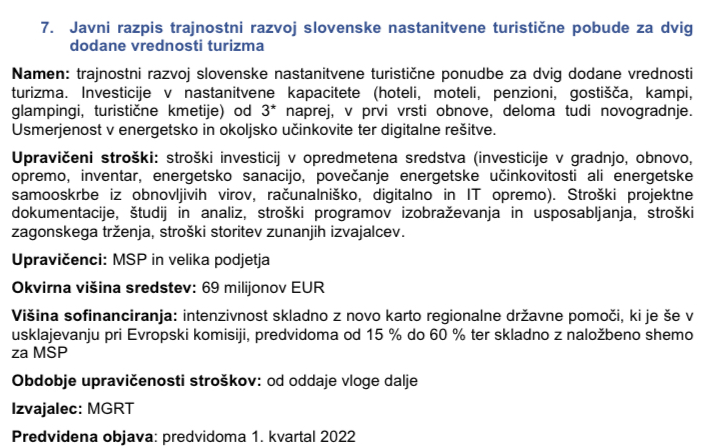 Odgovor: Iz sredstev NOO bo objavljen nov razpis, načrtovana je uporaba regionalne sheme državnih pomoči. Odstotki sofinanciranja veljavni za posamezna območja in podjetja glede na velikost, bodo objavljena v Uredbi o regionalni karti 2022 do 2027, ki bo v kratkem sprejeta na Vladi RS.VPRAŠANJE:Zanimam se za podjetniški razpis za vlaganja v kakovostno in trajnostno preoblikovanje slovenskega turizma za krepitev njegove odpornosti, in sicer za investicijo sklopa B: izgradnjo glampinga. Zanima me, kaj vse mora vsebovati vloga in če je morda na voljo kakšen osnutek, ki ga nisem zasledila na spletni strani.Za odgovor se Vam že vnaprej zahvaljujem,Odgovor: Obrazci za SKLOP B so del razpisne dokumentacije od strani 68 dalje. VPRAŠANJE:VPRAŠANJA ZA SKLOP A:Sedežnica (ki je predmet investicije) bo tekla nad parc. št., ki je v ZK vpisana kot JAVNO DOBRO. Ali je potreben vpis služnosti v našo korist na taki parceli ali ne?Odgovor: DAAli povezovalna VLEČNICA upravičen strošek po tem razpisu?Odgovor: V kolikor je povezovalna vlečnica del žičniške infrastrukture, so stroški upravičeni. Konkretne primere bomo presojali po predložitvi vloge.VPRAŠANJE:Ali so digitalne označevalne/usmerjevalne table/ekrani, s katerim upravljalec usmerja smučarje k napravam, ki so manj zasedene in s tem optimizira tako delovne procese zaposlenih kot tudi pretok smučarjev, upravičen strošek?Odgovor: DA.Ali so digitalne/elektronske naprave za avtonomno prodajo kart za športne aktivnosti, ki niso del smučarske sezone (bike downhill, bike park, zipline, adrenalinski park  ipd), upravičen strošek?Odgovor: Da, v kolikor so povezane s predmetom investicije (če je predmet investicije v drugo infrastrukturo npr. bike downhill, je upravičen tudi strošek naprave za avtomatsko prodajo kart za bike downhill).Prosim, da še enkrat preverite odgovor 70/4 (v povezavi tudi z vprašanjem 91). Dokumenta Guide to Cost – Benefit Analysis…, ki opredeljujeta finančne izračune v investicijski dokumentaciji in Uredba o enotni metodologiji… (1. člen, točka 43), z vidika stalnih in tekočih cen, ne ločita med prvim  (2022, stalne cene) in ostalimi (2023, tekoče cene) leti. Za obe leti se opravi se izračun v stalnih cenah (ponudbe, predračuni) in nato preračun iz stalnih v tekoče cene. Preračuni v tekoče cene se opravijo od trenutka nastanka investicijskega dokumenta do trenutka zaključka investicije. Za leti 2023 in tudi že za 2022 se upošteva predvidena inflacija, kot jo napoveduje UMAR. Če upoštevamo odgovor 70/4, predpostavljamo, da je/bo inflacija v 2022 enaka 0 in bo izračun vrednosti naložbe v tekočih cenah nižji… Odgovor: Glede na zelo nizko  inflacijo se za obe leti, 2022 in 2023 lahko uporabljajo stalne cene.Iz pomladanske napovedi UMAR:https://www.umar.gov.si/fileadmin/user_upload/napovedi/pomlad/pomladanska_2021/Pomladanska_napoved_2021-splet_01.pdf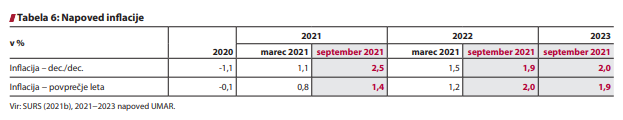 Glede na odgovore na vprašanja, vezana na uporabljeno diskontno stopnjo (povsod se navaja 4 %), predvidevamo, da pri poslovnih načrtih, ki morajo upoštevati ključne vsebine investicijske dokumentacije, ni potrebno pripraviti ekonomske analize, saj je pri ekonomski analizi družbena diskontna stopnja 5 %.Odgovor: Za namen tega razpisa se povsod uporablja 4 % diskontna stopnja. Glej odgovore številka 50, 70, 91.Ali je zakup priključne moči za trafo postajo (novogradnja) za sedežnico upravičen strošek? Ko trafo postaviš, ne dobiš soglasja Elektra, dokler ne zakupiš moči za to trafo postajo. 1000 A stane nekje 70.000 €. Zanima me, če je strošek zakupa upravičen?Odgovor: NE.Ali sodi med upravičene stroške polnilnica za električna kolesa, ki jih bomo izposojali.Odgovor: Vsa specificirana dela/aktivnosti/stroški so lahko upravičen strošek, če so le-ti skladni  namenom investicije, če so le-ti sestavni del investicije, so za izvedbo investicije nujno potrebni in povečujejo vrednost osnovnega sredstva (žičniške infrastrukture), vendar upravičeni stroški investicije v drugo infrastrukturo lahko obsegajo do vključno 20 % celotnih upravičenih stroškov  projekta. Enako kot odgovor pri vprašanju 64.Kako je z upravičenimi stroški za izdelavo spletne strani, če gre za prenovo celotne strani podjetja (hoteli, gostinstvo, terme) in ne samo dela, ki se nanaša na gorski center in deluje na treh ločenih domenah?Odgovor: Izdelava spletne strani ni upravičen strošek.Ali sta dehidrator organskih odpadkov - krožno gospodarstvo in/ali ekološki otoki  - trajnostni vidik investicije upravičena stroška?Odgovor: Vsa specificirana dela/aktivnosti/stroški so lahko upravičen strošek, če so le-ti skladni  namenom investicije, če so le-ti sestavni del investicije, so za izvedbo investicije nujno potrebni in povečujejo vrednost osnovnega sredstva (žičniške infrastrukture ali nastanitvene infrastrukture – ni jasno na kaj se vprašanje nanaša). Odločitev o tem ali gre za upravičen strošek ali ne, sprejme komisija lahko šele potem, ko prouči prijavljen projekt.VPRAŠANJE:Pozdravljeni, imam nekaj vprašanj glede javnega razpisa "Javni razpis za vlaganja v kakovostno in trajnostno preoblikovanje slovenskega turizma za krepitev njegove odpornosti", ki je bil objavljen dne 31.12.2021 pod šifro React turizem.1. Ali je lahko neto sedanja vrednost negativna?Odgovor: V polje F25 je potrebno vpisati upravičene stroške.2. Vprašanja glede excelovega dokumenta "izračun financne vrzeli".V Zavihku CBA 1, bi potrebovali obrazložitve, ker se gre verjetno za napako in sicer:- primer : polje G6 ima formulo : -C6 – D6 – E6 + F6, kar je za izračun neto denarnega toka ustrezno. Nato pa se pri polju G10 spremeni formula in sicer tako, da je G10= -C10 – D10 + E11 + F10 ; torej je formula na polju E11, oziroma prihodki zamaknjena v 1 leto kasneje. Posledično to pomeni v zadnjemu polju E takšen izračun, da vleče vse prihodke skupaj(polje E20). Odgovor: Res gre za napako, hvala za opozorilo. Popravljen obrazec je objavljen na spletni strani- Nato zadnja vrstica izračuna neto denarnega toka(polje G19) uporabi formulo ; -C20 – D19 + E19 + F19 ; kar pomeni, da se zopet uporabi za izračun neto denarnega toka celotne investicijske stroške(polje C20), kar prinese izjemno negativen denarni tok. Povedano drugače zopet se upoštevajo celotni inv. Stroški, kar je verjetno napaka. Odgovor: popravljeno Ob enakih številkah(test), nato v zavihku CBA 0, pride do novih nejasnosti in sicer:- pri izračunu neto denarnega toka je zamaknjeno na isti točki, oziroma istemu letu- pri izračunu prihodkov(polje E20), je navezava narejena na polje E20 v zavihku CBA 0, kar je polje skupne vrednosti prihodkov, posledično se skupni prihodki izjemno napihnejo in dejansko ni upravičenih izdatkovOdgovor: Upravičeni stroški se prenesejo iz polja F25 z zavihka CBA 1.Po izvedenih popravkih je vaš primer izračunan tako: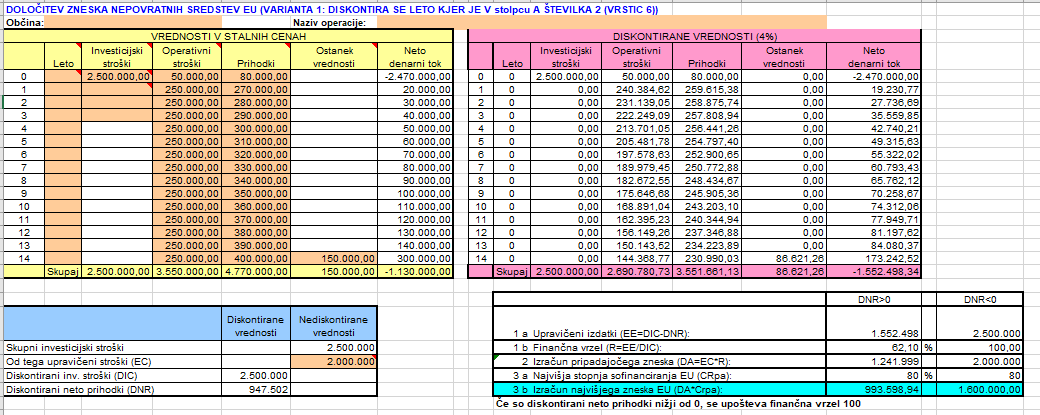 VPRAŠANJE:Vezano na javni razpis React Turizem,  sklop A, me zanima ali je nadgradnja dostopne nihalke upravičen strošek?Odgovor: DAVPRAŠANJE:prijava na sklop A: Vprašanje: Ali je investicija vključitve v iniciativo  in vzpostavitev ukrepov in naziva Zero Waste upravičena do sofinanciranja?Odgovor: Vključitev v iniciativo ni upravičen strošek, so pa upravičen strošek morebitne investicije/ukrepi, ki so povezani z izvedbo investicije.  VPRAŠANJE: Ali k upravičenim stroškom za uvedbo outdoor aktivnosti sodi nakup električnih koles in polnilnih postaj?Odgovor: Glej odgovore na vprašanja 44, 61, 64, 88, 101, 105. Konkretne primere bomo presojali po predložitvi vloge.VPRAŠANJE:ali se lahko na ta razpis prijavimo kot podjetje ki ima trenutno registrirano samo dejavnost M74.900 ( Drugje nerazvršečene strokovne in tehnične dejavnosti) ?Odgovor: 1. splošni pogoj za prijavitelje določa, da je potrebno za prijavo izpolnjevati pogoje, ki so določeni v točki 3 Ciljne skupine (glede velikosti, dejavnosti in pravne oblike oz. vrste podjetja). Dejavnosti, ki sta upravičeni za prijavo na SKLOP B, sta le SKD I55 – Gostinske nastanitvene dejavnosti, in SKD I56 – Dejavnost strežbe jedi in pijač.   Za SKLOP A ni omejitve glede dejavnosi, če izpolnjujete vse druge pogoje za kandidiranje na javnem razpisu iz točke 3 Javnega razpisa.VPRAŠANJE:Naša družba zaradi narave poslovanja oddaja letna poročila za obdobja od 1.4. do 31.3.Tako so tudi letna poročila oddana na AJPES izdelana:- 01.04.2020 do 31.03.2021- 01.04.2019 do 31.03.2020Ali je dopustno, da tako v poslovnem načrtu kot tudi pri izračunu finančne vrzeli kot leto obravnavano obdobje od 1.4. do 31.3 (PROJEKCIJE)Odgovor: Če prav razumemo, so poročila, ki so javno dostopna na AJPES pripravljena na zgoraj opisan način? Če je tako, je smiselno, da se vsa dokumentacija pripravi na ta način.VPRAŠANJE:imam vprašanja glede javnega razpisa za vlaganja v preoblikovanje slovenskega turizma - SKLOP B.Smo lastniki gostišča, ki pa ne obratuje več in bi ga radi obnovili v objekt z nastanitvenimi enotami. Kako daleč moramo biti s projektom, da bi ta lahko bil upravičen do nepovratnih sredstev? Smo namreč v procesu izbora arhitekta in izdelave projektne dokumentacije, ki bo podlaga za gradbena dela.Odgovor: 	Projekt se mora pričeti po oddani vlogi, razen pripravljalnih del inprojektiranja.Na strani 39 in 40 razpisne dokumentacije so navedeni vsi dokumenti, ki so potrebni za prijavo. Gradbeno dovoljenje bo moralo biti pridobljeno v roku 6 mesecev od prejema sklepa o sofinanciranju. Glej tudi odgovor 85.VPRAŠANJE:VPRAŠANJA ZA SKLOP A:Ali k upravičenim stroškom za uvedbo outdoor aktivnosti sodi:Uvedba digitalne kartice za povezovanje vseh outdoor aktivnosti? (nakup hardware in software oprema)Odgovor: Da, vendar se ti stroški štejejo v stroške za drugo infrastrukturo in morajo obsegati vsaj 5 % in ne več kot  20 % celotnih upravičenih stroškov  operacije SKLOPA A ter med neopredmetena sredstva, ki ne smejo presegati 50 % vrednosti upravičenih stroškov. Glej odgovor 105. VPRAŠANJE:prijava na sklop A: Vprašanje: Ali je investicija v pridobitev trajnostnega znaka na področju okoljske odgovornosti in trajnosti,  na primer Zeleni ključ, upravičena do sofinanciranja?Vprašanje: Ali bo  ukrep pridobitve trajnostnega znaka  Zeleni ključ upoštevan pri točkovanju vloge na področju okoljske trajnosti? Odgovor: DA, strošek morebitne investicije/ukrepi, ki so povezani z izvedbo investicije za pridobitev trajnostnega znaka Zeleni ključ je upravičen (ne pa tudi vključitev v iniciativo in s tem povezani stroški). Zeleni ključ bo upoštevan pri ocenjevanju.VPRAŠANJE:Smo podjetje, ki bi se želelo prijaviti na JR React turizem, in sicer na SKLOP B.Zanima nas, ali lahko del vrednosti projekta, ki bi ga (po tržnih cenah) za nas izvedlo povezano podjetje, upoštevamo v skupno vrednost projekta z uvrstitvijo k neupravičenim stroškom.Ali pa povezano podjetje sploh ne sme sodelovati pri projektu, četudi v delu, ki sodi k neupravičenim stroškom?Odgovor: Če gre za neupravičen strošek lahko.VPRAŠANJE:Ali se lahko prijavimo na vas razpis za Turizem React? Smo doo, ki upravlja z nastanitvanim obratom in oddajamo hiso gostom v najem.  Hvala za odgovor.Odgovor: Da, v kolikor ste registrirani tudi za  SKD I55 – Gostinske nastanitvene dejavnosti ali SKD I56 – Dejavnost strežbe jedi in pijač. Glej tudi odgovor 110.VPRAŠANJE:Ponovno se navezujemo na vaš odgovor 99, saj odgovor ne pokriva našega primera, ko je v SURSovi tabeli za občino navedeno skupno število ležišč, ne pa tudi delež hotelskih ležišč. Tam je namesto deleža vpisan »Z«.  Sprašujemo konkretno za primer Občine Žirovnica? Ali  v prijavni obrazec pod  »% hotelskih ležišč« tudi v tem primeru vpišemo 'z' in dobimo vse možne točke? Če je odgovor drugačen, prosimo za navodilo.Odgovor:  Kjer je pri % ležišč vpisan »z« se šteje, da bo prijavitelj vlagal v hotelske ali podobne kapacitete v občini, kjer je malo tovrstnih kapacitet, za kar prejme vse možne točke. Podatki SURS, ki se uporabijo so objavljeni na https://www.gov.si/zbirke/javne-objave/javni-razpis-za-vlaganja-v-kakovostno-in-trajnostno-preoblikovanje-slovenskega-turizma-za-krepitev-njegove-odpornosti/.VPRAŠANJE:Vezano na sklop A, me zanima naslednje : V točki 6. in obrazcih je digitalizacija je opredeljena tudi kot : "komuniciranja s ključnimi ciljnimi skupinami (spletna stran, družbeni mediji, periodično obveščanje ključnih ciljnih skupin, oblikovanje personalizirane ponudbe in komuniciranje le-te, itd.)". Medtem ko v odgovoru na vprašanje 105. piše, da izdelava spletne ni upravičen strošek. Kako je sedaj s tem? Ali v primeru vprašanja 105. ni upravičen strošek, ker je vezana na zadevo, ki ni predmet razpisa?Ali v primeru smučarskega centra lahko spletno stran prenovimo/nadgradimo ter postavimo relevantni eko sistem s primerni vmesniki in avtomatizacijo ( prodaja kart, prodaja ostalih produktov gorskega centra....)?Odgovor: Izdelava spletne strani ni upravičen strošek, razen v primeru, če se knjiži kot neopredmeteno sredstvo vezano na projekt in bo tudi dejansko v uporabi za promocijo in bo prispevala k kakovosti ponudbe in trženja gorskega centra, ki je predmet projekta. Neopredmetena sredstva ne smejo presegati 50 % upravičenih stroškov. S tem se dopolnjuje odgovor št. 105.Avtomatizacija (prodaja kart, prodaja ostalih produktov gorskega centra....) je upravičena, v kolikor so povezane s predmetom investicije (če je predmet investicije v drugo infrastrukturo npr. bike downhill, je upravičen tudi strošek naprave za avtomatsko prodajo kart za bike downhill). VPRAŠANJE:	Vprašanja imamo glede dokumenta IP in PIZ.IP: točka 14. »Vrednotenje drugih stroškov in koristi ter presojo upravičenosti (ex ante) v ekonomski dobi z izdelavo finančne in ekonomske ocene ter izračunom finančnih in ekonomskih kazalnikov po statični in dinamični metodi (doba vračanja investicijskih sredstev, neto sedanja vrednost, interna stopnja donosnosti, relativna neto sedanja vrednost in/ali količnik relativne koristnosti) skupaj s predstavitvijo učinkov, ki se ne dajo ovrednotiti z denarjem«. Je tukaj potrebno izračunati NSV na ravni investicije ali tudi na ravni celotnega podjetja z investicijo in podjetja brez investicije?IP: točka 14. - Na kaj se nanaša ekonomsko obdobje investicije? Se to meri (začetek te dobe) od začetka investicije, začetek obratovanja obdobja, ali od vložitve dokumentacije (oz ko nastanejo prvi stroški iz naslova investicije)?IP in model "Model Finančna vrzel": Ali je nujno vzeti maksimalno 15-letno napovedno dobo modela (Excel datoteka) ali se lahko model spreminja z dodajanjem let (ročna sprememba) ali pa se to praviloma rešuje z sumiranjem/seštevkom vseh preostalih let do konca ekonomske dobe v zadnji vrstici modela? (primer: ekonomska doba investicije je daljša od 15 let, recimo 20 let) PIZ: točka 4. »Analiza variant z oceno investicijskih stroškov in koristi ter izračuni učinkovitosti za ekonomsko dobo investicije«. Je tu potrebno navesti prihodke in stroške na ravni investicije in/ali na ravni podjetja z investicijo in podjetja brez investicije?Odgovor:Računa se na ravni investicije.Ekonomsko obdobje investicije se prične s prvimi vlaganji.Dogovor je, da se vzame izračun za 15 let. Razlika se pokrije z nekoliko večjim ostankom vrednosti, kot bi bil, če vzamete za izračun 20 let.Upoštevajo se prihodki in stroški na ravni investicije.VPRAŠANJE:Vprašanje za Sklop B,Imamo gostišče s 7 nastanitvenimi enotami. Prijavili bomo novogradnjo, s katero bomo povečali nastanitvene enote na 15 (torej plus 8). Ali se lahko ob zaključku projekta ves objekt spremeni v hotel? Ali mora ostati gostišče?Odgovor: Po zaključku projekta se lahko spremeni namembnost v hotel.VPRAŠANJE:V zvezi z javnim razpisom za vlaganja v kakovostno in trajnostno preoblikovanje slovenskega turizma za krepitev njegove odpornosti posredujemo naslednje vprašanje in prosimo za čimprejšnji odgovor: Vezano na merilo 2.3 Povišanje dodane vrednosti na zaposlenega glede na povprečje v panogi SKD dejavnosti (tri leta po izvedbi investicije) (SKLOP A) -  vljudno prosimo, da navedete natančno šifro SKD,  ki jo moramo upoštevati pri izračunu dodane vrednosti. V odgovorih navajate naslednje: da se primerja povprečje dodane vrednosti v CELOTNI panogi, - prosim za odgovor katera panoga (šifra SKD) je obvezna za primerjavo neto dodane vrednosti. Upravitelj smučišča ima registrirano glavno dejavnost  H49.392- Obratovanje žičnic.Odgovor: Dodana vrednost se meri na registrirano glavno dejavnost in povprečje dodane vrednosti v tej dejavnosti.VPRAŠANJE:ali se na sklop B lahko prijavijo lokalne skupnosti oziroma javni zavodi, ki jih je ustanovila občina in imajo npr. kamp v upravljanju.Odgovor: Iz poglavja 3. Ciljne skupine / prijavitelji izhaja, da se na SKLOP B ne morejo prijaviti prijavitelji, ki so velika podjetja in podjetja v javni lasti z neposrednim deležem državnega in/ali občinskega lastništva, ki skupaj znaša več kot 25 %, ali posrednim deležem državnega in/ali občinskega lastništva, ki skupaj znaša več kot 50 %.VPRAŠANJE:Spoštovani, ker na Ajpesu objava dodane vrednosti na zaposlenega v letu 2019 po SKD dejavnosti ni javno objavljena, vas prosimo za prikaz dodanih vrednosti na zaposlenega v letu 2019 za vse dovoljene/upravičene SKD dejavnosti.Odgovor: Dodana vrednost se meri na registrirano glavno dejavnost.VPRAŠANJE:Zanima nas, v kakšnem odstotku bodo sofinancirani upravičenih stroškov na predvidenem javnem razpisu trajnostni razvoj javne in skupne infrastrukture in naravnih znamenitosti v turističnih destinacijah?Odgovor:Sofinanciranje turističnih destinacij ni predmet tega razpisa. Javni razpis za sofinanciranje vlaganj v javno in skupno turistično infrastrukturo in naravne znamenitosti v turističnih destinacijah v okviru NOO je še v pripravi.VPRAŠANJE:Želimo se prijaviti na razpis za vlaganja v kakovostno in trajnostno preoblikovanje slovenskega turizma za krepitev njegove odpornosti. Trenutno pripravljamo projekt z dobrimi pogoji (imamo vsa potrebna dovoljenja), vendar projekcije prikazujejo finančno nedobičkonosnost ter pozitivno ekonomsko neto sedanjo vrednost. Prosim potrdite naš sklep, da so do sredstev (pozitivne finančne vrzeli) upravičeni samo projekti z negativno finančno ter pozitivno ekonomsko neto sedanjo vrednostjo. Prav tako imamo naslednja vprašanja tudi glede dokumenta IP in PIZ, ki smo vam jih že poslali, vendar nanje še nismo prejeli odgovora:Odgovor: V priloženi obrazec »Izračun finančne vrzeli CBA React turizem« v stolpec C vnesete investicijske stroške za prijavljen projekt, v stolpec D operativne stroške za žičnico, ki je pAredmet sofinanciranja, v stolpec E se vpišejo prihodki vezani na žičnico, ki je predmet sofinanciranja (verjetno sorazmerni delež prihodkov podjetja), v stolpec F – ostanek vrednosti sofinancirane žičnice po 15 letih, v celico F25 – upravičeni stroški sofinanciranega projekta. V primeru, da so Diskontirani neto prihodki (DNR) večji od 0, se za sofinanciranje upošteva znesek iz celice O27, v kolikor je manjši, pa znesek zapisan v celici Q27, saj se upošteva 100 % finančna vrzel. Načeloma so upravičeni vsi projekti, ki ustrezajo vsem pogojem in dosežejo dovolj točk, le vrednost sofinanciranja je različna, odvisna od finančne vrzeli. To velja za Sklop A. Glej tudi odgovor 106.Odgovor na drugo vprašanje najdete pri odgovoru 119.VPRAŠANJE:V zvezi z javnim razpisom za vlaganja v kakovostno in trajnostno preoblikovanje slovenskega turizma za krepitev njegove odpornosti, ki je bil objavljen v uradnem listu RS št. 209/2021 dne 31.12.2021, prosim, da ministrstvo odgovori na naslednje vprašanje: 

Smučišče XX je z določilom 1. odstavka 73. člena Zakona o Triglavskem narodnem parku (Ur. l. št. 52/10) določeno kot obstoječe smučišče. Hkrati je XX določen tudi kot obstoječe celoletno rekreacijsko središče na podlagi določbe 1. odstavka  74. člena Zakona o spremembah in dopolnitvah zakona o Triglavskem narodnem parku ( UR. l. RS  št. 60/17). S sklepom Ministrstva za okolje in prostor o ugotovitvi obsega obstoječih smučišč z dne 22.4.2016, št. 35602-12/2015 je smučišče XX opredeljeno kot obstoječe smučišče s 4 vlečnicami (Plana 1, Plana 2, XX, Hotunjski vrh) in eno sedežnico (Berjanca),kar pomeni, da ne gre za majhno smučišče po določbah Zakona o varnosti na smučiščih. Lastnik vseh navedenih žičniških naprav je RTC XX d.o.o. Smučišče obsega 20 km smučarskih prog.  

RTC XX d.o.o. je z odločbo Ministrstva za infrastrukturo določen kot upravljalec smučišča XX in ima obratovalno dovoljenje za tri nizkovrvne vlečnice, ki delujejo na območju vlečnic Plana 1 in Plana 2. 

Smučišče XX se je letos vključilo v zimsko turistično ponudbo Bleda v okviru kartice Julijske Alpe:Bled in je zaradi prenehanja obratovanja sedežnice Straža na Bledu pozimi,  glavni  ponudnik smučanja gostom na Bledu s širšo okolico. Z občinskim prostorskim načrtom občine G je XX določen kot osrednje turistično-rekreacijsko središče te občine.  

Celoletno turistično ponudbo na XX bi omogočila nadomestitev vlečnice Hotunjski vrh z novo sedežnico, postavitev pustolovskega parka in zip line ob tej sedežnici ter gorska kolesarska steza z vrha sedežnice. Investitor bo RTC XX d.o.o.  
Ali RTC XX. izpolnjuje formalni pogoj za prijavo na razpis kot upravljalec smučišča XX kljub temu, da smučišče XX pomotoma ni navedeno v razpisu kot veliko smučišče po Zakonu o varnostih na smučiščih?Odgovor: Iz Poglavja 4.3 – Pogoji. Ki jih mora izpolnjevati operacija izhaja, da se operacija iz SKLOPA A lahko izvaja na območju večjih slovenskih smučišč, katerih evidenco, ki med drugim vsebuje razvrstitev smučišča glede na velikost, na podlagi izdanih dovoljenj za obratovanje smučišča, skladno z Zakonom o varnosti na smučiščih (Uradni list RS, št. 44/16) upravlja  Ministrstvo za infrastrukturo. Skladno z evidenco MZI izpolnjujejo pogoje Krvavec, Rogla, Vogel, Cerkno, Mariborsko Pohorje, Kranjska Gora, Golte, Kanin, Stari vrh, Soriška planina, Straža – Bled, Velika planina in Kope, Gače – Rog Črmošnjice, Sveti trije kralji, Macesnovec – Rateče, Družinski center Pokljuka, Viševnik-Pokljuka, Marela in Španov vrh.VPRAŠANJE:Imamo vprašanje vezano na izračun dodane vrednosti in izpolnitve obrazca št. 4. za sklop A.1. Prosili bi za točno obrazložitev katero je primerjalno leto za izračun dodane vrednosti.Ali se to smatra leto 2019 ali leto 2023, ki je označeno ko leto (t).V odgovoru št. 70 ste podali odgovor, da je to leto 2019, vendar je na obrazcu označeno leto 2023 kot leto (t) (oz. leto 2022, v primeru da se investicija zaključi v letu 2022). Katero leto je torej izhodiščno? 2. Prosimo za obrazložitev kaj se smatra za povprečje dodane vrednosti v panogi? V kateri panogi? Podjetja, ki so upravljavci smučišč v Sloveniji imajo kot glavno dejavnost registrirane različne panoge. Prosimo, da objavite ustrezno povprečje v panogi, ki ga je potrebno upoštevati za pravilen izračun v primeru prijave na sklop A. Vprašanje 71 (točka 9) je podobno, a odgovor na vprašanje ni razrešil dileme glede navedbe panoge. Prosimo torej za javno objavo povprečne dodane vrednosti na zaposlenega v panogi, ki jo boste upoštevali pri merilu.Odgovor:Primerjalno leto je 2019. Na spletni strani objavljamo v treh excelovih datotekah podatke za dejavnosti H 49.3, I 55 in I 56, kjer najdete tudi podatke o povprečni dodani vrednosti za leto 2019. Leto T je leto zaključka operacije, t+3 pa pomeni tri leta po zaključku operacije.VPRAŠANJE:Sklop AV točkovalniku, točka 2.3 ste navedli  naslednje: »Investicija bo imela izredno pozitiven vpliv na povečanje kapacitet prepeljanih potnikov in dostopnost gorskega centra«.. V v odgovoru na vprašanje 71.1 ste navedli: »Upoštevali bomo sedeže oziroma splošno kapaciteto naprave. Merilo je povečanje kapacitet prepeljanih potnikov in dostopnost gorskega centra«. V Obrazcu 4 je edino navedeno merilo kapacitet število sedežev. Po našem mnenju število sedežev kot merilo ne ustreza oziroma ni skladno s pojasnili v točkovalniku in drugem delu odgovora 71.1. Število sedežev oziroma njihovo povečanje ne more biti merilo za povečanje kapacitet prepeljanih potnikov in dostopnost gorskega centra (tudi izven zimske sezone, kar je tudi eden od ciljev razpisa…), saj ima lahko (obstoječa) vlečnica več sedežev kot (nova) sedežnica, ampak, je žal uporabna samo v času, ko je dovolj snega za obratovanje. Sedežnica ima v tem primeru bistveno večjo kapaciteto in omogoča večjo dostopnost gorskega centra (čez celo leto). Poleg tega število je število sedežev podatek, ki ne pove ničesar o kapaciteti (kontradiktornost prvega in drugega dela odgovora 71.1). Ena sedežnica ima lahko več sedežev kot druga, a ob nižji hitrosti prepelje manj potnikov na uro in ima zato manjšo kapaciteto..  Menimo, da bi bila potrebna korekcija obrazca 4 v smeri opredelitve letne kapacitete prepeljanih potnikov in ne števila sedežev. Prosimo za dodatna pojasnila, kako bo merjena »kapaciteta«Odgovor: Kapaciteto sedežnice se upošteva kot število prepeljanih potnikov glede na tehnično specifikacijo naprave. VPRAŠANJE:V obrazcu 3 so navedeni podatki o smučiščih in spremembah po investiciji. Zanima me, ali med te površine sodijo tudi steze za gorsko kolesarstvo, steza za mountain cart, letno sankališče ipd  (kar bo izgrajeno v okviru projekta)?Odgovor: Po izvedeni investiciji mora gorski center povečati dolžino ali širino prog žičniških naprav. V primeru izvedbe nove žičniške naprave se meri nova površina, ki jo žičniška naprava za uporabo omogoča. V primeru zamenjave se meri razlika v velikosti (širina, dolžina) med staro in novo napravo.VPRAŠANJE:V obrazcu 3 sta navedena pojma dolžina in širina proge žičniške naprave. Ali je s tem mišljena trasa, po kateri  oz nad katero vozi vlečnica/sedežnica ali pa sta s tem mišljeni širina in dolžina pripadajočega smučišča, ki je povezano s to napravo. In, če je odgovor, da gre za pripadajoče smučišče, me zanima, kako se meri površina smučišča, če gre za gondolo, ki je povezovalne narave (dolina – gorski center)? In seveda, smučišča so nepravilnih oblik…Odgovor: Gre za širino ali dolžino pripadajoče proge smučišča.  V primeru izvedbe nove žičniške naprave se meri nova površina, ki jo žičniška naprava za uporabo omogoča. V primeru zamenjave se meri razlika v velikosti (širina, dolžina) med staro in novo napravo. V primeru povezovalne gondole se točke dodelijo le v primeru, da nova naprava vpliva na povečanje površine prog.VPRAŠANJE:Zanima nas, ali so lahko ponudbe za opremo v nemškem jeziku ali jih je potrebno uradno prevajati?Odgovor: Pomembno je,  da je razvidna vrednost in vsebina ponudbe.VPRAŠANJE:Sklop A: Obstoječi smučarski center ne razpolaga s parkiriščem, ki je ključno za organizacijo centra.  Potreba po parkirišču pa se bo še povečala s prestrukturiranjem smučišča v celoletno središče za aktiven oddih zaradi sinergije z okoliškimi dejavnostmi. Obenem bi bilo že v delu parkirišča urejeno digitalno informacijsko mesto za nadaljevanje oziroma prehod v outdoor aktivnosti. Ali je nakup takega zemljišča in ureditev digitalne informacijske točke na njem upravičen strošek, medtem ko bi samo ureditev zemljišča (nasutje in odvodnavanje) financirali z lastnimi sredstvi?Odgovor: Nakup zemljišč ni upravičen strošek. Digitalne informacijske točke so upravičen strošek, v kolikor so povezane s predmetom investicije in v kolikor je strošek nastal po oddaji vloge. Stroški investicij  v drugo infrastrukturo v prestrukturiranje ponudbe upravičeni stroški lahko obsegajo do vključno 20 % celotnih upravičenih stroškov  operacije. VPRAŠANJE:Pošiljamo še dodatna vprašanja za namen zaključka modela za MGRT.1. V koloni »preostanek vrednosti« bomo upoštevali vse prihodnje (diskontirane) neto denarne tokove (prihodke minus stroški) po preučevanem obdobju (15 let) do konca ekonomske dobe (22 let). Menite, da je naš pristop izračuna po metodologiji EU Skladov in CBA modelu ustrezen ali bi morali v vsakem primeru upoštevati tudi ali pa samo ne-amortizirani del investicije (preostanke vrednosti sredstva) v 15-em letu kot prihodek oz. "preostanek vrednosti"?2. Ekonomska analiza projekta: zaradi negativne NSV finančnega modela smatramo, da moramo pokazati glede na smernice razpisa prikazati pozitivno ekonomsko NSV (dodatni prihodki zunanjih eksternalij).  Priloženi obrazec »Izračun finančne vrzeli CBA React turizem« nima predvidene kolone za ekonomske eksternalije. Ali obstaja tudi nek standardirani obrazec za izračun ekonomske analize, ali lahko izračunamo z lastnim modelom? 3. Ekonomska analiza investicije: ali je diskontna stopnja v ekonomski analizi enaka tisti v finančni analizi (4 %)?4. Ali pri izračunu ekonomske NSV (sprejemljivost investicije z vidika družbe) upoštevamo samo koristi z vidika družbe, ali moramo prišteti tudi finančno neto sedanjo vrednost. Oziroma povedano drugače, ali morajo za upravičenost sredstev pozitivne eksternalije družbe preseči negativno finančno NSV?5. V našem primeru je ne-amortizirana vrednost sredstva po 15-ih letih (zadnje obdobje po CBA obrazcu) cca 35% vrednosti celotne investicije, vendar pa ne-amortizirane/preostale (oz likvidacijske) vrednosti ne bomo upoštevali kot denarni pritok, ker se omenjeno sredstvo ne bo prodalo oz. ni prodaljivo (specifika investicije: žičnica) in posledično ni realen denarni pritok za investitorja.Menite, da je naš pristop izračuna po metodologiji EU Skladov in CBA modelu ustrezen ali bi morali v vsakem primeru upoštevati tudi ne-amortizirani del investicije v 15-em letu kot prihodek oz. "preostanek vrednosti"?Odgovor:V preostanku vrednosti upoštevate neamortiziran del vrednosti investicije po 15 letih. Gre za oceno veljavnega ostanka vrednosti. Kadar je to primerno, lahko ostanek vrednosti obstoječe infrastrukture izračunate kot sedanjo vrednost plačil dolžniških obveznosti za neporavnani znesek posojila.CBA obrazec je pravzaprav ekonomska analiza, izračun, s katerim ugotavljamo, ali je projekt upravičen do sofinanciranja in koliko sredstev je mogoče sofinancirati v projekt, da financiranje ni čezmerno. Ekonomske eksternalije (koristi  in škode, ki so posledica projekta kot na primer vpliv na okolje, na razvoj turizma itd) opredelite natančneje v Investicijskem programu. Če je mogoče določiti denarne vrednosti, jih upoštevajte v CBA obrazcu (vrednosti prihodkov in odhodkov), v vsakem primeru  jih opišite.  Za namen tega razpisa se povsod uporablja 4 % diskontna stopnja. Glej odgovore številka 50, 70, 91 in 105.Glej odgovor Ad.2.Izračun finančne vrzeli mora biti izdelan skladno z Uredbo EU 1303/2013 in Uredbo EU 480/2014 ter dokumentom Evropske komisije »Guide to Cost-Benefit Analysis of Investment Projects – Economical appraisal tool for Cohesion Policy 2014 - 2020« z upoštevanjem 15 letnega referenčnega obdobja operacije in ob upoštevanju 4% finančne diskontne stopnje. Preostanek vrednosti po 15 letih je potrebno upoštevati v CBA analizi. Glej tudi odgovor Ad.1VPRAŠANJE:Ali je lahko namesto predračuna kot dokazilo priložena ponudba?Odgovor: DAVPRAŠANJE:Ali so spodaj navedeni okoljski/ekološki znaki sprejemljivi za pridobitev točk po merilih razpisa:Okolijski znak EMASenergijska učinkovitost voda (zbiralnik deževnice in zbiralnik za sneg),odpadki (zmanjšanje količine odpadkov, plastiko nadomesti ekološka embalaž, ozaveščanje obiskovalcev naj odpadke odnesejo s seboj v dolino),biotska raznovrstnost ( ohranjanje živalskih in rastlinskih vrst, skrb za naravno okolje).UNESCO’s Man and the Biosphere Programme (MAB)Ohranjanje biotske raznovrstnosti (prizadevanje za ohranjanje rastlinskih in živalskih vrst).Spodbujanje trajnostnega razvoja (vrednote in ozaveščenost ljudi do naravnega okolja, varstvo okolja, ozaveščanje družbe o naravnem okolju).Raziskave, izobraževanje in osveščanje Odgovor:Predlogi okoljskih znakov, ki bodo upoštevani so  EU – EU ECOLABEL, Bio Hotels, Green Globe, Green Key, Travelife, Ecocamping, World of Glamping Green in L.E.A.F. VPRAŠANJE:Imamo vprašanje v povezavi z Javnim razpisom za vlaganja v kakovostno in trajnostno preoblikovanje slovenskega turizma za krepitev njegove odpornosti.Prosimo za obrazložitev tabele obrazca 5: Kakovostno preoblikovanje pri sklopu A.Zadnja dva stolpca sta vsebinsko precej podobna:1: NOVI načrtovani outdoor turistični produkti (izvedba do zaključka projekta), na voljo obiskovalcem vsaj IZVEN zimske turistične sezone, vsaj 5 mesecev letno2: NOVA dodatna turistična ponudba (izvedba do zaključka projekta), na voljo obiskovalcem vsaj IZVEN zimske turistične sezone, vsaj 5 mesecev letno (npr. nova gostinska ponudba ali podaljšanje le-te na čas izven zimske sezone; tematski in doživljajski parki; kulturni dogodki (izvedba vsaj 3 x letno, lahko vsebinsko različni) in kulinarični dogodki (izvedba vsaj 3 x letno, lahko vsebinsko različni), drugo.Kaj se torej vpiše v en in kaj v drugi stolpec? Ali to razumemo, da gre v prvem primeru za popis investicij, ki bodo izvedene in v drugem novi produkti, ki bodo nastali zaradi izvedene investicije v outdoor? Ali morajo biti to dogodki, ali je to lahko redna ponudba, na voljo 5 mesecev letno oz. v poletni sezoni?Odgovor:Novi outdoor turistični produkti so npr. adrenalinski športi, ki so gostom na razpolago izven zimske sezone, nova turistična ponudba pa je npr. kulturni ali kulinarični dogodki izven sezone (nova gostinska ponudba ali podaljšanje le-te na čas izven zimske sezone, tematski in doživljajski parki). Glej tudi odgovore 1,  92 itd..VPRAŠANJE:Vezano na sklop A predmetnega razpisa,  nas zanima ali za oceno investicije (gradnjo) zadostuje projektantski popis ali pa je potrebno priložiti tudi ponudbo?Odgovor: Za oceno investicije pri gradnji zadošča projektantski popis, za opremo in ostale upravičene stroške je potrebno priložiti ponudbo.VPRAŠANJE:V zvezi s predpisanim posebnim pogojem za prijavitelje (točka 4.2., podtočka 1.: Prijavitelj ima za operacijo nepremičnino v svoji lasti, v upravljanju ali v koncesiji s strani pristojnega organa, v dolgoročnem najemu s soglasjem lastnika, upravljalca ali koncesionarja za izvedbo gradbenih del ali pridobljeno stavbno pravico, slednje dvoje za obdobje, ki ni krajše od amortizacije naložbe, pri čemer pa to obdobje ne sme biti krajše od treh let za mala in srednje velika podjetja ter petih let za velika podjetja od zaključka operacije.)vam postavljamo sledeče vprašanje:Žičniška naprava naše stranke bo potekala preko zemljišč v skupni lasti članov Agrarne skupnosti, ki še ni registrirana po novem Zakonu o agrarnih skupnostih (ZAgrS), obenem pa zapuščinski postopki po pokojnih članih oziroma upravičencih še niso v celoti zaključeni, zato je v zemljiški knjigi še vedno vknjiženih veliko pokojnih članov/upravičencev. Kakšna pogodba ali druga listina v tem primeru, upoštevaje tudi določbe Gradbenega zakona (GZ, 35. člen) in določbe Zakona o žičniških napravah za prevoz oseb (ZŽNPO, drugi odstavek 35. člena), zadošča za izpolnitev zgoraj izpostavljenega posebnega pogoja?Odgovor: Priložiti je potrebno tiste listine in pravne akte, določene v posebnem pogoju točka 4.2., podtočka 1, ki omogočajo pridobitev gradbenega dovoljenja in posledično izvajanje gradbenih del na teh zemljiščih. Pravnomočno gradbeno dovoljenje bo moralo biti predloženo najkasneje v roku 6 mesecev od izdaje sklepa o izboru, v nasprotnem primeru sledi odstop od pogodbe o sofinanciranju. VPRAŠANJE:Pripravljamo prijavo na sklop A in sicer je prijavitelj pravna oseba, d.o.o. Pripravili smo poslovni načrt z vsemi vsebinami, kot jih zahteva Uredba o enotni metodologiji za pripravo in obravnavo investicijske dokumentacije na področju javnih financ, Delovni dokument 4 in Priročnik za analizo stroškov in koristi. Pripravili smo torej finančno in družbeno-ekonomsko analizo za obdobje 15.ih let. Iz projekcije je mogoče izračunati dodano vrednost in dodano vrednost na zaposlenega. Zanima nas ali je potem potrebno pripraviti tudi bilanco stanja ter izkaze uspeha in denarnega toka za 5 let? Nekako ni smisleno, saj je skladno z Uredbo in ostalimi navedeni dokumenti CBA analiza in projekcija za 15 let dovolj.Odgovor: Bilanca stanja, izkazi uspeha in denarni tok za 5 let ni obvezna priloga vlogi.VPRAŠANJE:Prosimo za obrazložitev izpolnitve obrazca 4 za sklop A.Objavili ste excel datoteke za primerjavo rasti dodane vrednosti na zaposlenega. V odgovorih, ste objavili, da se dodano vrednost spremlja glede na glavno dejavnost prijavitelja.Katere podatke podatke naj upoštevamo pri vnosu v obrazec, če je predmet operacije investicija v žičniško infrastrukturo, za kar je tudi delana CBA analiza, glavna dejavnost prijavitelja pa je 55.100 (Dej.hotelov ipd.nastanitvenih obratov). Naj torej vnašamo dodano vrednost na zaposlenega, ki smo jo ugotovili v CBA analizi za predmetno investicijo?Oziroma, ali naj vnesemo dodano vrednost na zaposlenega na ravni celotnega projekta, samo za žičniški del, ki je del investicije in prijave na razpis, ali pač glavne dejavnosti, ki ni predmet investicije in ni vezana na prijavo?Odgovor: Vaša glavna dejavnost je 55.100 in zato vnesete dodano vrednost na zaposlenega, ki velja za to dejavnost.VPRAŠANJE:prosim vas za pojasnilo, če je dokazilo o pravici graditi potrebno izkazovati v fazi oddaje prijave na javni razpis ali je dovolj izkazano soglasje občine upravljavcu. Zaradi potrebnih postopkov je namreč pravico graditi do oddaje vloge nemogoče pridobiti.Odgovor: Glej odgovor 138.VPRAŠANJE:pošiljam nekaj vprašanja glede razpisa Turizem React (Javni razpis za vlaganja v kakovostno in trajnostno preoblikovanje slovenskega turizma za krepitev njegove odpornosti). Ali se nakup licenčne programske opreme za upravljanje flote električnih koles šteje v kvoto 5 - 20%? Iz točke 9.1 razpisne dokumentacije gre razumeti, da licenčna programska oprema ne šteje v to kvoto, saj razpis loči kategoriji stroškov in sicer:b) investicije v opremo in opredmetena osnovna sredstva, med katera med drugim umešča drugo infrastrukturo za prestrukturiranje ponudbe gorskih središč v celoletna gorska središča, c) neopredmetena osnovna sredstva, ki so navedena ločeno od investicijNadalje točka 9.1 razpisa navaja, da morajo znašati investicije v drugo infrastrukturo v prestrukturiranje ponudbe gorskih središč v celoletna gorska središča najmanj 5 in največ 20%. V tej dikciji se omenja torej le strošek iz alineje b, nikjer pa se ne omenja da bi bila v to kvoto vključena tudi neopredmetena osnovna sredstva?Vprašanje je torej ali je nakup tovrstne licenčne programske opreme vključen v kvoto min 5 in največ 20% ali ne?V odgovoru na vprašanje 113 lahko po našem mnenju nekoliko dvoumno razumemo že podan odgovor na to vprašanje, in sicer nekdo sprašuje ali se hardware in software  za digitalizacijo uvrščata med upravičene stroške. V odgovoru je navedeno, da se uvrščata med drugo v drugo infrastrukturo ter med neopredmetena osnovna sredstva. Ni razumljivo ali se torej oba uvrščata v obe kategoriji ali je bilo mišljeno, da se hardware uvršča med drugo infrastrukturo (in tako šteje v kvoto 5-20%), software pa med neopredmetena osnovna sredstva (in ne šteje v kvoto 5-20%)? Ali se programska oprema za beleženje zadovoljstva zaposlenih ter programska oprema za digitalizacijo delovnih procesov sploh uvrščata med upravičene stroške? Po razpisu sta to aktivnosti, ki sta za boljše točkovanje dobrodošli, kot razumemo kategorizacijo stroškov pa jih ne moremo nikamor uvrstiti (med neopredmetena osnovna sredstva se namreč uvršča le programska oprema za preoblikovanje v celotno gorsko središče, ti dve programski opremi pa sta splošni programski opremi za poslovanje podjetja in ne vplivata neposredno na preoblikovanje v celoletno gorsko središče.Podobno vprašanje. Enako nas zanima ali je upravičena programska oprema, ki je neposredno vezana le na zimski del sezone (npr. štetje smučarjev na posamezni žičnici/progi, ipd.) in torej ne gre za neopredmeteno osnovno sredstvo za preoblikovanje v celoletno gorsko središče, kot razpis navaja upravičen strošek programske opreme?Odgovor:Druga infrastruktura v prestrukturiranje ponudbe gorskih središč v celoletna gorska središča za aktivni oddih predstavlja investicije v postavitev ali obnovo infrastrukture za outdoor aktivnosti, ki niso vezane izključno na zimsko sezono. Upravičeni stroški investicij (opredmetena in neopredmetena sredstva) v drugo infrastrukturo v prestrukturiranje ponudbe gorskih središč v celoletna gorska središča za aktivni oddih (iz opombe št. 10) morajo obsegati vsaj 5 % in ne več kot  20 % celotnih upravičenih stroškov  operacije SKLOPA A. VPRAŠANJE:Imam vprašanje vezano na JR za vlaganja v kakovostno in trajnostno preoblikovanje slovenskega turizma za krepitev njegove odpornosti.V točki 9.1. JR so navedeni upravičeni stroški v okviru Sklopa A:a) Stroški gradnje žičniške, spremljajoče žičniške infrastrukture in druge infrastrukture v prestrukturiranje ponudbe gorskih središč v celoletna gorska središča za aktivni oddih  b) Investicije v opremo in druga opredmetena osnovna sredstva:c) Stroški neopredmetenih osnovnih sredstev.• nakup nematerialnega premoženja, pridobitev patentov, nakup licenčne programske opreme ali pridobitev drugih neopredmetenih osnovnih sredstev, povezanih s preoblikovanjem v celoletno gorsko središče za aktivni oddih. Prosimo za pojasnilo upravičenih stroškov investicij v drugo infrastrukturo v prestrukturiranje ponudbe gorskih središč v celoletna gorska središča za aktivni oddih (iz opombe št. 10) morajo obsegati vsaj 5 % in ne več kot  20 % celotnih upravičenih stroškov operacije SKLOPA A.Ali v seštevek 5%-20% spadajo stroški gradnje druge infrastrukture outdoor, stroški v opremo in druga opredmetena sredstva outdoor ter tudi stroški neopredmetnih osnovnih sredstev vezanih na outdoor?Konkretno: Outdoor investicija med drugim zajema nakup električnih koles (kar bo podjetje knjižilo me opredmetena osnovna sredstva) s pripadajočo aplikacijo (aplikacija s turami vodenih ogledov), ki jo bo podjetje knjižilo med neopredmetena osnovna sredstva. Ali se obe vrednosti seštejeta in spadata v 5% do 20% celotne investicije? Odgovor: V vašem primeru gre poleg osnovne investicije (gradnja žičniške infrastrukture) tudi za vlaganje v drugo infrastrukturo – opredmetena sredstva (nakup električnih koles) in neopredmetena sredstva (aplikacija), ki skupaj znašata od 5 % do 20 % celotne investicije.VPRAŠANJE:Prosila bi za obrazložitev kaj točno se šteje med teh 5 % stroškov za energijo - samo elektrika ali tudi plin, toplotno ogrevanje, gorivo?Odgovor:Ne razumemo natančno, na kaj se teh 5 % za energijo nanaša. V kolikor se nanaša na energetsko izkaznico, se upošteva vsa potrebna energija za delovanje objekta (ne le ogrevanje, tudi hlajenje,  razsvetljava itd), ne glede na energent, ki ga uporabljate. Energetske izkaznice stavb na podlagi 38. člena ZURE izdajajo pooblaščene pravne ali fizične osebe, katerim minister, pristojen za energijo, z odločbo podeli pooblastilo ob izpolnjevanju pogojev, določenih z zakonom. V skladu z 40. členom ZURE pa lahko licenco neodvisnega strokovnjaka za izdelavo energetskih izkaznic dobi oseba, ki skladno z navedenim členom izpolnjuje določene pogoje.VPRAŠANJE:1. Imamo vprašanje glede obrazca 3. Vpisuje se obstoječe skupno število sedežev žičniške naprave in novo število sedežev žičniške naprave. Imamo primer, da bo novo število sedežev vseh žičniških naprav pravzaprav padlo, saj se bo odstranilo dvosedežnico in postavilo šest sedežnico, ki bo sicer imela manj sedežev a dosegla večjo kapaciteto/h. S tem se bo kapaciteta smučišča izboljšala, število sedežev pa bo padlo. Kako naj izpolnimo obrazec in kako bomo sploh lahko ocenjeni, glede na to, da se kapaciteta poveča, število sedežev pa pade.V razpisni dokumentaciji je namreč merilo zapisano (za 5 točk) "Investicija bo imela pozitiven vpliv na povečanje kapacitet prepeljanih potnikov in dostopnost gorskega centra (povečanje kapacitet sedežev žičniških naprav za več kot 5 do 10 %)". Kapacitete bodo povečane, število sedežev pa bo zmanjšano. Merilo je nerazumljivo, prosimo za pojasnilo. 2. Vezano na obrazec 3 in izpolnjevanje povečanja dolžine in širine prog žičniških naprav. S projektom se bo povečala tako širina kot dolžina prog žičniških naprav. Prosimo za pojasnilo kako se lahko opredelimo pri merilu - dvig površine prog žičniških naprav. Merilo je zapisano (za 10 točk) "Gorski center bo povečal dolžino ali širino prog žičniških naprav nad 10 % trenutne površine". Kaj se torej upošteva. Samo dolžina? Samo širina? Površina, torej dolžina x širina?  Opazili smo vaš odgovor (130 vprašanje): V primeru izvedbe nove žičniške naprave se meri nova površina, ki jo žičniška naprava za uporabo omogoča. Torej površina, kot zmnožek dolžine in širine? V obrazec 3 se ne vnaša površine, merilo pa govori o dolžini ALI širini. Kaj boste torej upoštevali? Eno in drugo? Prosimo za pojasnilo.Odgovor:Kapaciteto sedežnice se upošteva kot število prepeljanih potnikov glede na tehnično specifikacijo naprave. Napišete kapaciteto stare žičnice in kapaciteto nove. Dodajte obrazložitev, kako ste ovrednotili kapaciteto.Upošteva se površina. Širina x dolžina pred investicijo  širina x dolžina po investiciji.V kolikor bo površina prog po investiciji več kot 10 % večja, dobite 10 točk. VPRAŠANJE:Vprašanje 1Iz razpisne dokumentacije za predmetni javni razpis za sklop A izhaja, da je delež sofinanciranja 80% določen zaradi razloga državne pomoči. Občina ni prejemnik državne pomoči, zato vas prosimo za potrditev, da je v tem primeru stopnja sofinanciranja 100% ob predpostavki, da je izračunana finančna vrzel višja od 100%.Prosim za konkreten odgovor - ali je stopnja sofinanciranja 80 % ali 100%Vprašanje 2Kakšna je maksimalna višina sofinanciranja v kolikor iz izračuna finančne vrzeli izhaja, da je prijavitelj upravičen do 100% višine sofinanciranja upravičenih stroškov? Ali je v tem primeru prijavitelj upravičen do sofinanciranja celotnih upravičenih stroškov, čeprav presegajo  znesek 10 mio evrov.Odgovor:Ministrstvo lahko oceni ali vloga vsebuje elemente državne pomoči šele po prejemu vloge in pridobljenem mnenju Ministrstva za finance. V nobenem primeru pa znesek ne more preseči 8.000.000,00 EUR.VPRAŠANJE:Sklop A: V ponudbi posodobitve žičniške naprave so vključeni tudi paneli za pridobivanje električne energije za samooskrbo delovanja žičnice. So v sklopu naprave in so pričvrščeni na stebre in jeklenice. Ali je to upravičen strošek?Odgovor: Da, v kolikor so del žičniške naprave so upravičen strošek.VPRAŠANJE:v 2. členu Pravilnika o evidencah žičniških naprav za prevoz oseb in subjektih, ki vplivajo na varnost obratovanja, je kot kapaciteta navedena zmogljivost prevozov oseb/h. Prav tako se tudi v obratovalnih dovoljenjih kot kapaciteta šteje število prepeljanih potnikov/h. Enako velja tudi za tehnične specifikacije v ponudbah ponudnikov žičniških naprav. Tudi v odgovoru 128 je navedeno, da: »Kapaciteto sedežnice se upošteva kot število prepeljanih potnikov glede na tehnično specifikacijo naprave.« Nikjer, razen v Prilogi 3, torej podatek o številu sedežev ni uporabljen kot merilo za izračun kapacitet. Kapaciteta je izražena skozi število prepeljanih oseb na mersko enoto (ura), kar pomeni, da lahko hitrejša naprava z manj sedeži prepelje več potnikov kot naprava z več sedeži in nižjo hitrostjo. In še enkrat, vlečnice lahko obratujejo samo v času, ko je sneg in imajo na letni ravni tako bistveno manjše kapacitete kot sedežnice.Vljudno prosimo, za pojasnilo, kako naj kapaciteto, ki je v tehnični specifikaciji izražena kot število potnikov na uro, izračunamo preko števila sedežev. Ali bo zadostovalo, da, če ima naprava kapaciteto 1.450 na uro napišemo, da je število sedežev 1.450? Oziroma, glede na to, da sedežnica lahko obratuje 11-12 mesecev na leto, da število izračunamo na podlagi formule 1.450 x število ur obratovanja na dan x število predvidenih dni obratovanja? Če ne, prosim za navodila, kako opraviti izračun.Odgovor: Glej odgovor 145.VPRAŠANJE:Ali je strošek financiranja (obresti bančnega kredita, s katerim bomo delno financirali investicijo), upravičen strošek?Odgovor: NE.VPRAŠANJE:Vezano na pojasnila in zahteve razpisne dokumentacije bi imeli en predlog oziroma prošnjoPrijavitelj in upravičenec je upravljavec. Skladno s pojasnili je potrebno za upravljavca kljub izdelani dokumentaciji skladno z Uredbo izdelati tudi napoved letnih poročil za naslednjih pet let.Ker je mogoče dodano vrednost na zaposlenega izračunati na podlagi izdelane finančne analize predlagamo, da je za prijavo dovolj finančna analiza skladno z veljavno Uredbo in napovedi letnih poročil ni potrebno prilagati.Vljudno vas prosimo za ponoven premislek, če je izdelava napovedi letnih poročil za upravljavca potreba in smiselna.Odgovor: Glej odgovor 139.Vpliv operacije na dvig ravni turistične ponudbe v destinaciji 